SENATE TO MEET AT 12:00 NOON TODAY	NO.  57CALENDAROF THESENATEOF THESTATE OF SOUTH CAROLINAREGULAR SESSION BEGINNING TUESDAY, JANUARY 10, 2023_______________TUESDAY, APRIL 16, 2024Tuesday, April 16, 2024JOINT ASSEMBLIESWednesday, April 17, 2024 at 12:00 NoonH.	4895--Reps. Caskey, Jordan and Rutherford:  (Amended--February 28, 2024)(Adopted--February 28, 2024)S.	1230--Senator Alexander:  A CONCURRENT RESOLUTION TO FIX WEDNESDAY, APRIL 17, 2024, IMMEDIATELY FOLLOWING JUDICIAL ELECTIONS, AS THE TIME TO ELECT A MEMBER TO THE BOARD OF TRUSTEES OF THE COLLEGE OF CHARLESTON TO FILL THE TERM OF THE MEMBER FOR THE SECOND CONGRESSIONAL DISTRICT SEAT 3, THIRD CONGRESSIONAL DISTRICT SEAT 5, FOURTH CONGRESSIONAL DISTRICT SEAT 7, FIFTH CONGRESSIONAL DISTRICT SEAT 9, SIXTH CONGRESSIONAL DISTRICT SEAT 11, SEVENTH CONGRESSIONAL DISTRICT SEAT 13, AT-LARGE SEAT 15, AND AT-LARGE SEAT 17, OF WHICH ALL TERMS WILL EXPIRE JUNE 30, 2026; TO ELECT A MEMBER TO THE BOARD OF TRUSTEES OF FRANCIS MARION UNIVERSITY TO FILL THE TERM OF THE MEMBER FOR THE FIRST CONGRESSIONAL DISTRICT SEAT 1, WHOSE TERM WILL EXPIRE ON JUNE 30, 2026, THE TERM OF THE MEMBER FOR THE SECOND CONGRESSIONAL DISTRICT SEAT 2, WHOSE TERM WILL EXPIRE ON JUNE 30, 2024, THE TERM OF THE MEMBER FOR THE FIFTH CONGRESSIONAL DISTRICT SEAT 5 AND FOR THE SIXTH CONGRESSIONAL DISTRICT SEAT 6, OF WHICH BOTH TERMS WILL EXPIRE ON JUNE 30, 2026, AND THE TERM OF THE MEMBER FOR AT-LARGE SEATS 8, 10, 12, AND 13, OF WHICH ALL TERMS WILL EXPIRE JUNE 30, 2026; TO ELECT A MEMBER OF THE BOARD OF TRUSTEES OF LANDER UNIVERSITY TO FILL THE TERM OF THE MEMBER FOR THE FIRST CONGRESSIONAL DISTRICT SEAT 9, WHOSE TERM WILL EXPIRE ON JUNE 30, 2024; TO ELECT A MEMBER OF THE BOARD OF TRUSTEES OF THE MEDICAL UNIVERSITY OF SOUTH CAROLINA TO FILL THE TERM OF THE MEMBER FOR THE FIRST CONGRESSIONAL DISTRICT MEDICAL SEAT, SECOND CONGRESSIONAL DISTRICT MEDICAL SEAT, THIRD CONGRESSIONAL DISTRICT MEDICAL SEAT, FOURTH CONGRESSIONAL DISTRICT LAY SEAT, FIFTH CONGRESSIONAL DISTRICT LAY SEAT, SIXTH CONGRESSIONAL DISTRICT MEDICAL SEAT, AND SEVENTH CONGRESSIONAL DISTRICT LAY SEAT, OF WHICH ALL TERMS WILL EXPIRE JUNE 30, 2026; TO ELECT A MEMBER OF THE BOARD OF TRUSTEES OF SOUTH CAROLINA STATE UNIVERSITY TO FILL THE TERM OF A MEMBER FOR THE FIFTH CONGRESSIONAL DISTRICT SEAT 5, SEVENTH CONGRESSIONAL DISTRICT SEAT 7, AND AT-LARGE SEATS 9 AND 11, OF WHICH ALL TERMS WILL EXPIRE ON JUNE 30, 2026; AND TO ELECT A MEMBER OF THE BOARD OF TRUSTEES OF WINTHROP UNIVERSITY FOR THE FOURTH CONGRESSIONAL DISTRICT SEAT 4, WHOSE TERM WILL EXPIRE ON JUNE 30, 2028; AND TO FIX WEDNESDAY, APRIL 17, 2024, IMMEDIATELY FOLLOWING COLLEGE AND UNIVERSITY BOARDS OF TRUSTEES ELECTIONS, AS THE TIME TO ELECT MEMBERS TO THE DEPARTMENT OF EMPLOYMENT AND WORKFORCE'S APPELLATE PANEL.(Adopted--April 2, 2024)INVITATIONSTuesday, April 16, 2024 - 6:00 - 8:30 p.m. (Gates open at 5:00 p.m.)Members, Staff and Families, Reception and Legislative Softball Game, Founders Park, 431 Williams Street, hosted by BLUE CROSS BLUE SHIELD OF SOUTH CAROLINA(Accepted-March 26, 2024)Wednesday, April 17, 2024 - 8:00 - 10:00 a.m.Members and Staff, Breakfast, 112 Blatt Building, hosted by LEADERSHIP SOUTH CAROLINA(Accepted-March 26, 2024)Wednesday, April 17, 2024 - 11:30 a.m. - 2:00 p.m.Members and Staff, Luncheon, State House Grounds, hosted by the SOUTH CAROLINA STATE FIREFIGHTERS' ASSOCIATION(Accepted-March 26, 2024)Wednesday, April 17, 2024 - 6:00 - 8:00 p.m.Members and Staff, Reception, South Carolina National Guard Armory, 1225 Bluff Road, hosted by the SOUTH CAROLINA DEPARTMENT OF NATURAL RESOURCES(Accepted-March 26, 2024)Thursday, April 18, 2024 - 8:00 - 10:00 a.m.Members and Staff, Breakfast, 112 Blatt Building, hosted by the SOUTH CAROLINA RECYCLERS ASSOCIATION(Accepted-March 26, 2024)Thursday, April 18, 2024 – 11:30 a.m. – 2:00 p.m.Members, Luncheon, 112 Blatt Building, hosted by AMIKIDS(Accepted-March 26, 2024)Tuesday, April 23, 2024 - 6:30 - 10:00 p.m.Members, Reception and Dinner (Citadel Barbeque), Goodman Building, South Carolina State Fairgrounds, hosted by THE Citadel Alumni Association(Accepted-March 26, 2024)Wednesday, April 24, 2024 - 8:00 - 10:00 a.m.Members and Staff, Breakfast, 112 Blatt Building, hosted by DONATE LIFE SOUTH CAROLINA(Accepted-March 26, 2024)Wednesday, April 24, 2024 - 11:30 a.m. - 2:00 p.m.Members and Staff, Luncheon, State House Grounds, hosted by the SOUTH CAROLINA RESTAURANT AND LODGING ASSOCIATION (HOSPITALITY DAY)(Accepted-March 26, 2024)Wednesday, April 24, 2024 - 5:00 - 7:00 p.m.Members and Staff, Reception, South Carolina Beer Wholesalers Association, 1114 College Street, hosted by the SOUTH CAROLINA BEER WHOLESALERS ASSOCIATION(Accepted-March 26, 2024)Wednesday, April 24, 2024 - 5:30 - 7:30 p.m.Members, Reception, Savage Craft Ale Works, 430 Center Street, West Columbia, hosted by the SOUTH CAROLINA BOATING AND FISHING ALLIANCE(Accepted-March 26, 2024)Wednesday, April 24, 2024 - 5:30 - 7:30 p.m.Members, Reception, Bourbon, 1214 Main Street, hosted by TOGETHER SC(Accepted-March 26, 2024)Wednesday, April 24, 2024 - 6:30 - 8:00 p.m.Members, Reception, Parker Poe Law Firm, 1221 Main Street, hosted by the CITY OF CHARLESTON(Accepted-March 26, 2024)Thursday, April 25, 2024 - 8:00 - 10:00 a.m.Members and Staff, Breakfast, 112 Blatt Building, hosted by the COALITION FOR ACCESS TO HEALTHCARE(Accepted-March 26, 2024)Tuesday, April 30, 2024 - 6:00 - 8:00 p.m.Members and Staff, Reception, Columbia Convention Center, hosted by the SOUTH CAROLINA ASSOCIATION OF COUNCIL ON AGING DISORDERS(Accepted-March 26, 2024)UNCONTESTED LOCALTHIRD READING BILLH.	5231--Rep. Bamberg:  A BILL TO AMEND ACT 104 OF 2021, RELATING TO THE ESTABLISHMENT OF THE CONSOLIDATED BAMBERG COUNTY SCHOOL DISTRICT AND ITS NINE MEMBER BOARD OF TRUSTEES, SO AS TO PROVIDE THAT SEVEN MEMBERS OF THE BOARD ARE TO BE ELECTED FROM SINGLE-MEMBER DISTRICTS WHICH CORRESPOND WITH THE BAMBERG COUNTY COUNCIL DISTRICTS, AND TWO ADDITIONAL MEMBERS ARE TO BE ELECTED FROM THE COUNTY AT‑LARGE.(Without reference--March 27, 2024)(Read the second time--April 03, 2024)UNCONTESTED LOCALSECOND READING BILLSH.	5267--Rep. Forrest:  A BILL TO AMEND ACT 307 OF 2012, RELATING TO THE ELECTION DISTRICTS FROM WHICH CERTAIN MEMBERS OF THE SALUDA COUNTY SCHOOL DISTRICT MUST BE ELECTED, SO AS TO REAPPORTION THESE DISTRICTS, TO PROVIDE DEMOGRAPHIC INFORMATION IN REGARD TO THESE

DISTRICTS, AND TO UPDATE THE MAP NUMBER ON WHICH THESE DISTRICTS ARE DELINEATED.(Without reference--March 26, 2024)H.	5014--Reps. Caskey, Ballentine, Calhoon, Forrest, Kilmartin, May, McCabe, Ott, Taylor, White and Wooten:  A BILL TO EXTEND THE ONE PERCENT SALES TAX IMPOSED BY ACT 378 OF 2004, AS AMENDED, THE LEXINGTON COUNTY SCHOOL DISTRICT PROPERTY TAX RELIEF ACT, FOR AN ADDITIONAL SEVEN YEARS.(Without reference--April 02, 2024)H.	5356--Rep. Gilliam:  A BILL TO AMEND ACT 171 OF 1976, AS AMENDED, RELATING TO FISCAL MATTERS AND THE IMPOSITION OF SCHOOL TAXES FOR LAURENS COUNTY SCHOOL DISTRICTS FIFTY‑FIVE AND FIFTY‑SIX, SO AS TO ELIMINATE AN EQUALIZATION FORMULA AND PROVIDE EACH DISTRICT WITH FISCAL AUTONOMY; AND TO SPECIFY THE MANNER IN WHICH THE EQUALIZATION FORMULA APPLIES TO PREVIOUS TAX YEARS.(Without reference--April 10, 2024)MOTION PERIODSTATEWIDE THIRD READING BILLSS.	154--Senators Young, Senn and Cromer:  A BILL TO AMEND THE SOUTH CAROLINA CODE OF LAWS BY ENACTING THE “SOUTH CAROLINA STREET GANG AND CRIMINAL ENTERPRISE PREVENTION AND ANTI-RACKETEERING ACT”; BY AMENDING ARTICLE 3 OF CHAPTER 8, TITLE 16, RELATING TO THE CRIMINAL GANG PREVENTION ACT, SO AS TO RETITLE THE ARTICLE, REVISE THE DEFINITIONS FOR PURPOSES OF THE ARTICLE, AND RESTRUCTURE THE ARTICLE AND THE OFFENSES AND PENALTIES CONTAINED WITHIN IT; AND BY ADDING ARTICLE 5 TO CHAPTER 8, TITLE 16 SO AS TO CREATE ANTI-RACKETEERING PROVISIONS TO COMPLIMENT THE REVISED STREET GANG AND CRIMINAL ENTERPRISE PREVENTION ARTICLE, DEFINE NECESSARY TERMS, AND CREATE VARIOUS RACKETEERING OFFENSES AND ESTABLISH PENALTIES FOR VIOLATIONS.(Read the first time--January 10, 2023)(Reported by Committee on Judiciary--March 27, 2024)(Favorable with amendments)(Committee Amendment Adopted--April 03, 2024)(Amended--April 03, 2024)(Read the second time--April 03, 2024)(Amendment proposed--April 04, 2024)(Document No. LC-154.AHB0009S)S.	266--Senators Hutto, Jackson, Shealy, Devine, McLeod,  Tedder and Allen:  A BILL TO AMEND THE SOUTH CAROLINA CODE OF LAWS BY AMENDING SECTION 63‑19‑820, RELATING TO OUT‑OF‑HOME PLACEMENT, SO AS TO ELIMINATE THE EXCEPTION FOR CHILDREN TO BE TRIED AS AN ADULT AND TO DECREASE THE LENGTH OF TIME THAT A CHILD MAY BE HELD IN A JUVENILE DETENTION FACILITY FOR COMMITTING A STATUS OFFENSE OR FOR VIOLATING A RELATED COURT ORDER; BY AMENDING SECTION 63‑19‑1020, RELATING TO INSTITUTING PROCEEDINGS, SO AS TO REQUIRE THAT THE CHILD AND HIS FAMILY SEEK COUNSELING WHEN THE STATUS OFFENSE IS OF INCORRIGIBILITY; BY AMENDING SECTION 63‑19‑1440, RELATING TO COMMITMENT, SO AS TO DISTINGUISH BETWEEN STATUS AND CRIMINAL OFFENSES AND TO CHANGE THE REQUIREMENTS FOR COURT ORDERS; BY AMENDING SECTION 63‑19‑1810, RELATING TO DETERMINATION OF RELEASE, SO AS TO MAKE CONFORMING CHANGES; BY AMENDING SECTION 63‑19‑2050, RELATING TO PETITION FOR EXPUNGEMENT OF OFFICIAL RECORDS, SO AS TO MAKE CONFORMING CHANGES; AND BY AMENDING SECTION 63‑19‑2050, RELATING TO PETITION FOR EXPUNGEMENT OF OFFICIAL RECORDS, SO AS TO PROVIDE FOR THE AUTOMATIC EXPUNGEMENT OF A JUVENILE’S RECORDS FOR STATUS OFFENSES, WITH EXCEPTIONS.(Read the first time--January 10, 2023)(Reported by Committee on Judiciary--March 27, 2024)(Favorable with amendments)(Committee Amendment Tabled--April 03, 2024)(Read the second time--April 03, 2024)STATEWIDE SECOND READING BILLSS.	165--Senators Climer and Allen:  A BILL TO AMEND THE SOUTH CAROLINA CODE OF LAWS BY AMENDING TITLE 1, CHAPTER 40, RELATING TO BOARD REGULATION OF PROFESSIONS AND OCCUPATIONS, BY ADDING SECTION 40-1-75, SO AS TO PROVIDE THAT PROFESSIONAL BOARDS AND COMMISSIONS MAY NOT SOLELY DENY A LICENSE APPLICATION BASED UPON AN APPLICANT'S PRIOR CRIMINAL CONVICTION UNLESS THE CONVICTION IS FOR A CRIME THAT DIRECTLY RELATES TO THE DUTIES AND RESPONSIBILITIES FOR THE SPECIFIC OCCUPATION OR PROFESSIONAL LICENSE BEING SOUGHT; BY ADDING SECTION 40-1-77 SO AS TO PROVIDE FOR LICENSURE BY BOARDS AND COMMISSIONS FOR APPLICANTS WHO COMPLETE CERTAIN APPRENTICESHIP PROGRAMS; AND TO REPEAL SECTION 40-1-140, RELATING TO THE EFFECT

OF PRIOR CONVICTIONS ON LICENSE APPLICATIONS FOR PROFESSIONS AND OCCUPATIONS.(Read the first time--January 10, 2023)(Reported by Committee on Labor, Commerce and Industry--January 26, 2023)(Favorable)(Contested by Senator Climer)S.	88--Senator Cromer:  A BILL TO AMEND THE SOUTH CAROLINA CODE OF LAWS BY ADDING SECTION 1-1-671 SO AS TO PROVIDE FOR THE DESIGN, COLOR, AND OTHER ELEMENTS OF THE SOUTH CAROLINA STATE FLAG AND TO DESIGNATE THE FLAG OF THIS DESIGN, COLOR, AND ELEMENTS AS THE OFFICIAL SOUTH CAROLINA STATE FLAG.(Read the first time--January 10, 2023)(Reported by Committee on Family and Veterans’ Services--February 08, 2023)(Favorable)(Contested by Senator Hutto)S.	303--Senators Shealy, McElveen, Gustafson, Talley, Davis, Adams, Kimbrell, Jackson, Rankin, Harpootlian, M. Johnson, Hutto, Sabb, Matthews, Fanning, Gambrell, Peeler, Goldfinch and McLeod:  A BILL TO AMEND THE SOUTH CAROLINA CODE OF LAWS BY ADDING SECTION 52-5-300 SO AS TO ENACT THE SOUTH CAROLINA EQUINE ADVANCEMENT ACT TO ESTABLISH A GRANT PROGRAM TO ASSIST THE GROWTH AND DEVELOPMENT OF THE EQUINE INDUSTRY IN SOUTH CAROLINA; BY ADDING SECTION 52-5-310 SO AS TO PROVIDE DEFINITIONS; BY ADDING SECTION 52-5-320 SO AS TO ESTABLISH THE SOUTH CAROLINA EQUINE COMMISSION; BY ADDING SECTION 52-5-330 SO AS TO ESTABLISH THE POWERS OF THE SOUTH CAROLINA EQUINE COMMISSION; BY ADDING SECTION 52-5-340 SO AS TO PROVIDE ADMINISTRATIVE SUPPORT FOR THE SOUTH CAROLINA EQUINE COMMISSION; BY ADDING SECTION 52-5-350 SO AS TO PROVIDE GUIDELINES FOR PARI-MUTUEL WAGERING; BY ADDING SECTION 52-5-360 SO AS TO PROVIDE APPLICATION GUIDELINES FOR PARI-MUTUEL WAGERING; BY ADDING SECTION 52-5-370 SO AS TO PROVIDE FOR APPLICATION AND LICENSE FEES; BY ADDING SECTION 52-5-380 SO AS TO PROVIDE FOR THE EQUINE INDUSTRY DEVELOPMENT FUND; BY ADDING SECTION 52-5-390 AND SECTION 52-5-400 SO AS TO PROVIDE GUIDELINES AND PROTECTIONS FOR COMMITTEE MEMBERS; BY ADDING SECTION 52-5-410 SO AS TO REQUIRE AN THE COMMISSION TO SUBMIT AN ANNUAL REPORT.(Read the first time--January 10, 2023)(Reported by Committee on Family and Veterans’ Services--February 08, 2023)(Favorable with amendments)(Contested by Senator Campsen)S.	414--Senators Gambrell, Massey, Turner, Bennett, Grooms, Alexander and Loftis:  A BILL TO AMEND THE SOUTH CAROLINA CODE OF LAWS BY ADDING SECTION 44-95-45 SO AS TO PROVIDE THAT POLITICAL SUBDIVISIONS OF THIS STATE MAY NOT ENACT ANY LAWS, ORDINANCES, OR RULES PERTAINING TO INGREDIENTS, FLAVORS, OR LICENSING OF CIGARETTES, ELECTRONIC SMOKING DEVICES, E-LIQUID, VAPOR PRODUCTS, TOBACCO PRODUCTS, OR ALTERNATIVE NICOTINE PRODUCTS; AND TO PROVIDE THAT SUCH LAWS, ORDINANCES, AND RULES ENACTED BY A POLITICAL SUBDIVISION PRIOR TO DECEMBER 31, 2020, ARE NOT SUBJECT TO THE PREEMPTION IMPOSED BY THIS ACT.(Read the first time--January 18, 2023)(Reported by Committee on Medical Affairs--February 16, 2023)(Favorable)(Contested by Senators McElveen and Senn)S.	143--Senators Shealy, Goldfinch, Senn, McLeod, Hutto,  Jackson, Devine and Gustafson:  A BILL TO AMEND THE SOUTH CAROLINA CODE OF LAWS BY AMENDING SECTION 20-4-20, RELATING TO DEFINITIONS, SO AS TO DEFINE A HOUSEHOLD MEMBER AND TO DEFINE A DATING RELATIONSHIP; AND BY AMENDING SECTION 20-4-40, RELATING TO PETITION FOR ORDER OF PROTECTION, SO AS TO DESIGNATE PEOPLE WHO CAN APPLY FOR AN ORDER OF PROTECTION ON BEHALF OF A MINOR.(Read the first time--January 10, 2023)(Reported by Committee on Judiciary--February 22, 2023)(Favorable)(Contested by Senator Corbin)S.	367--Senators Adams, M. Johnson, Kimbrell, Garrett, Rice, Harpootlian, Cash, Senn, Cromer and Gustafson:  A BILL TO AMEND THE SOUTH CAROLINA CODE OF LAWS BY AMENDING SECTION 17-15-20, RELATING TO CONDITIONS OF APPEARANCE, RECOGNIZANCE, OR APPEARANCE BOND; DISCHARGE, VALIDITY, AND RELIEF OF SURETY, SO AS TO PROVIDE THAT AN APPEARANCE BOND SHALL AUTOMATICALLY CONVERT TO A PERSONAL RECOGNIZANCE BOND AFTER THREE YEARS FOR A CIRCUIT COURT OFFENSE AND AFTER EIGHTEEN MONTHS FOR A MAGISTRATE'S OR MUNICIPAL COURT OFFENSE; BY AMENDING SECTION 17-15-30, RELATING TO MATTERS TO BE CONSIDERED IN DETERMINING CONDITIONS OF RELEASE, TO PROVIDE THAT THE COURT MUST CONSIDER A DEFENDANT'S PRIOR CHARGES AND EXISTING BONDS WHEN DETERMINING BOND; BY AMENDING SECTION 38-53-10 TO ESTABLISH A DEFINITION FOR ELECTRONIC MONITORING; BY AMENDING SECTION 38-53-50, RELATING TO SURETY RELIEVED ON BOND, TO PROVIDE THAT FAILURE TO PAY PREMIUM FEES ALONE IS NOT SUFFICIENT REASON TO WARRANT IMMEDIATE INCARCERATION OF THE DEFENDANT; BY AMENDING SECTION 38-53-70, RELATING TO ISSUANCE OF BENCH WARRANT, TO PROVIDE THAT THE COURT MUST NOTIFY THE BONDSMAN WITHIN THIRTY DAYS OF THE ISSUANCE OF A BENCH WARRANT; BY ADDING SECTION 38-53-83 TO PROVIDE THAT ONLY A QUALIFIED AND LICENSED BONDSMAN OR RUNNER MAY ENGAGE IN ELECTRONIC MONITORING OF A DEFENDANT; BY ADDING SECTION 38-53-84 TO PROVIDE THAT A PERSON ENGAGED IN THE ELECTRONIC MONITORING OF A DEFENDANT MUST NOTIFY THE SOLICITOR WITHIN FORTY-EIGHT HOURS OF ANY VIOLATION OF A CONDITION OF THE BOND BY THE DEFENDANT AND TO PROVIDE THAT FAILURE TO PAY THE MONITORING FEES IS A REVOKABLE CONDITION OF THE BOND; BY AMENDING SECTION 38-53-170, RELATING TO UNLAWFUL ACTS BY A BONDSMAN, TO PROVIDE CONDITIONS FOR THE PAYMENT AND COLLECTION OF PREMIUMS, FEES, AND COLLATERAL; AND BY AMENDING SECTION 38-53-310, RELATING TO WRITTEN REPORT TO BE FILED WITH CLERK OF COURT, TO PROVIDE THAT A BONDSMAN MUST PROVIDE A WRITTEN REPORT TO THEIR INSURANCE PROVIDER WITHIN THIRTY DAYS OF EACH BOND, AND TO PROVIDE THAT THE REQUIREMENT FOR MONTHLY REPORTS TO THE CLERK OF COURT MAY BE SATISFIED WITH GIVING THE CLERK ACCESS TO AN ELECTRONIC DATABASE THAT CONTAINS THE REQUIRED INFORMATION.(Read the first time--January 10, 2023)(Reported by Committee on Judiciary--February 22, 2023)(Favorable with amendments)(Contested by Senator Adams)S.	440--Senators Corbin, Talley, Gambrell, Goldfinch, Climer, Loftis, Gustafson, Cromer, Cash, Rice, Adams, Verdin and Garrett:  A BILL TO AMEND THE SOUTH CAROLINA CODE OF LAWS SO AS TO ENACT THE "SECOND AMENDMENT PROTECTION ACT"; AND BY ADDING SECTION 25-1-80 SO AS TO PROVIDE FOR THE DUTIES AND RESPONSIBILITIES OF THE UNORGANIZED MILITIA.(Read the first time--January 24, 2023)(Reported by Committee on Family and Veterans’ Services--March 08, 2023)(Favorable)(Contested by Senators Jackson and McLeod)S.	425--Senators Talley, Turner, Adams, Bennett, Climer, Davis, Hembree, Hutto, M. Johnson, Kimbrell, McElveen, Scott, Shealy and Gustafson:  A BILL TO AMEND THE SOUTH CAROLINA CODE OF LAWS BY AMENDING SECTION 61‑2‑170, RELATING TO DRIVE‑THROUGH OR CURBSIDE SERVICE OF ALCOHOLIC BEVERAGES, SO AS TO PROVIDE CERTAIN EXCEPTIONS; BY ADDING SECTION 61‑4‑45 SO AS TO PROVIDE THAT THE DEPARTMENT MAY ISSUE CERTAIN LICENSES OR PERMITS ALLOWING A RETAILER TO OFFER CERTAIN CURBSIDE DELIVERY OR PICK UP; BY ADDING SECTION 61‑4‑280 SO AS TO PROVIDE THAT A RETAIL DEALER MAY HIRE A DELIVERY SERVICE TO DELIVER CERTAIN BEER AND WINE AND TO PROVIDE FOR REQUIREMENTS; BY ADDING SECTION 61‑6‑1570 SO AS TO PROVIDE THAT THE DEPARTMENT MAY ISSUE CERTAIN LICENSES OR PERMITS ALLOWING A RETAILER TO OFFER CERTAIN CURBSIDE DELIVERY OR PICK UP; AND BY ADDING SECTION 61‑6‑1580 SO AS TO PROVIDE THAT A RETAIL DEALER MAY HIRE A DELIVERY SERVICE TO DELIVER CERTAIN ALCOHOLIC LIQUORS AND TO PROVIDE FOR REQUIREMENTS.(Read the first time--January 19, 2023)(Reported by Committee on Judiciary--March 15, 2023)(Favorable with amendments)(Contested by Senator Cash)S.	260--Senators Rankin, Hutto and Stephens:  A BILL TO AMEND THE SOUTH CAROLINA CODE OF LAWS BY ENACTING THE “RESPONSIBLE ALCOHOL SERVER TRAINING ACT”; BY AMENDING TITLE 61, RELATING TO ALCOHOL AND ALCOHOLIC BEVERAGES, BY ADDING CHAPTER 3, TO PROVIDE FOR THE ESTABLISHMENT, IMPLEMENTATION, AND ENFORCEMENT OF A MANDATORY ALCOHOL SERVER TRAINING AND EDUCATION PROGRAM, TO REQUIRE SERVERS OF ALCOHOLIC BEVERAGES FOR ON‑PREMISES CONSUMPTION IN LICENSED OR PERMITTED BUSINESSES TO OBTAIN ALCOHOL SERVER CERTIFICATES, TO PROVIDE GUIDANCE FOR THE CURRICULA OF THE TRAINING PROGRAMS, TO PROVIDE FOR THE DEPARTMENT OF REVENUE TO BE RESPONSIBLE FOR APPROVAL OF THE TRAINING PROGRAMS AND IMPLEMENTATION OF THE ALCOHOL SERVER CERTIFICATES, TO REQUIRE FEES FROM PROVIDERS OF TRAINING PROGRAMS AND FROM APPLICANTS FOR ALCOHOL SERVER CERTIFICATES TO COVER THE COSTS OF THE MANDATORY TRAINING AND ENFORCEMENT, TO REQUIRE COORDINATION AMONG THE DEPARTMENT OF REVENUE, THE STATE LAW ENFORCEMENT DIVISION, AND OTHER STATE AND LOCAL AGENCIES FOR THE IMPLEMENTATION AND ENFORCEMENT OF THESE PROVISIONS, AND TO PROVIDE FOR FINES AND PENALTIES FOR VIOLATIONS OF THESE PROVISIONS; BY AMENDING SECTION 61‑2‑60, RELATING TO THE PROMULGATION OF REGULATIONS, TO AUTHORIZE THE DEPARTMENT OF REVENUE TO PROMULGATE REGULATIONS GOVERNING THE DEVELOPMENT, IMPLEMENTATION, EDUCATION, AND ENFORCEMENT OF RESPONSIBLE ALCOHOL SERVER TRAINING PROVISIONS; AND BY AMENDING SECTION 61‑2‑145, SECTION 61‑4‑50, SECTION 61‑4‑90(A), SECTION 61‑4‑580, SECTION 61‑6‑2220, SECTION 61‑6‑4070(A), AND SECTION 61‑6‑4080, ALL RELATING TO THE UNLAWFUL SALE OF ALCOHOL, TO PROVIDE FOR FINES AND PENALTIES FOR VIOLATIONS OF CERTAIN PROVISIONS.(Read the first time--January 10, 2023)(Reported by Committee on Judiciary--March 15, 2023)(Favorable with amendments)(Committee Amendment Adopted--March 21, 2023)(Amended--March 21, 2023)(Second Reading Failed--March 21, 2023)(Ayes 21, Nays 21-March 21, 2023(Reconsidered-March 22, 2023)(Amendment proposed--March 28, 2023)(Document No. SR-260.JG00065)(Contested by Senator Turner)H.	3014--Reps. Gilliard, Henegan, Ott, Collins, Carter, Murphy, Robbins, Brewer, Gatch, Kirby, Anderson, Rivers, Howard, King, McDaniel, Hosey, Clyburn, Cobb-Hunter, Bamberg, Williams, Bernstein, W. Newton, Herbkersman, Hyde, Brittain, Guest, Erickson, Bradley, Hager, Connell, Hewitt, Rutherford, Thigpen, B. Newton, McGinnis, Hardee, Hixon, Taylor, Sandifer, M.M. Smith, Wetmore, Bustos, Landing, Elliott, Pope, Felder, Stavrinakis, Rose, Neese, Davis, Wooten, Bannister, Wheeler, Bailey, Schuessler, Blackwell, W. Jones, Dillard, Bauer, Sessions, T. Moore, J.L. Johnson, Jefferson, B.J. Cox, Garvin, B.L. Cox, Tedder and Alexander:  A BILL TO AMEND THE SOUTH CAROLINA CODE OF LAWS BY ENACTING THE “CLEMENTA C. PINCKNEY HATE CRIMES ACT”; BY ADDING ARTICLE 22 TO CHAPTER 3, TITLE 16 SO AS TO ENTITLE THE ARTICLE “PENALTY ENHANCEMENTS FOR CERTAIN CRIMES”, TO PROVIDE ADDITIONAL PENALTIES FOR PERSONS WHO COMMIT CERTAIN DELINEATED CRIMES WHEN THE VICTIM WAS INTENTIONALLY SELECTED BASED ON CERTAIN FACTORS, AND TO PROVIDE VICTIMS OF A VIOLATION OF THE ARTICLE MAY BRING A CIVIL ACTION FOR DAMAGES SUSTAINED.(Read the first time--March 14, 2023)(Reported by Committee on Judiciary--March 29, 2023)(Favorable)(Contested by Senators Cash and Loftis)H.	3514--Reps. Ott, B. Newton, Murphy, Cobb-Hunter, Caskey, Kirby, Collins, Forrest, Bernstein, Wheeler, Taylor, Wetmore, J. Moore, Atkinson, Henegan, Blackwell, J.L. Johnson, Brewer, W. Newton, Herbkersman, Erickson, M.M. Smith and Leber:  A BILL TO AMEND THE SOUTH CAROLINA CODE OF LAWS BY ADDING SECTION 52‑5‑300 BY ENACTING THE “SOUTH CAROLINA EQUINE ADVANCEMENT ACT” TO ESTABLISH A GRANT PROGRAM TO ASSIST THE GROWTH AND DEVELOPMENT OF THE EQUINE INDUSTRY IN SOUTH CAROLINA; BY ADDING SECTION 52‑5‑310 SO AS TO PROVIDE DEFINITIONS; BY ADDING SECTION 52‑5‑320 SO AS TO ESTABLISH THE SOUTH CAROLINA EQUINE COMMISSION; BY ADDING SECTION 52‑5‑330 SO AS TO ESTABLISH THE POWERS OF THE SOUTH CAROLINA EQUINE COMMISSION; BY ADDING SECTION 52‑5‑340 SO AS TO PROVIDE ADMINISTRATIVE SUPPORT FOR THE SOUTH CAROLINA EQUINE COMMISSION; BY ADDING SECTION 52‑5‑350 SO AS TO PROVIDE GUIDELINES FOR PARI‑MUTUEL WAGERING; BY ADDING SECTION 52‑5‑360 SO AS TO PROVIDE APPLICATION GUIDELINES FOR PARI‑MUTUEL WAGERING; BY ADDING SECTION 52‑5‑370 SO AS TO PROVIDE FOR APPLICATION AND LICENSE FEES; BY ADDING SECTION 52‑5‑380 SO AS TO PROVIDE FOR THE EQUINE INDUSTRY DEVELOPMENT FUND; BY ADDING SECTIONS 52‑5‑390 AND 52‑5‑400 SO AS TO PROVIDE GUIDELINES AND PROTECTIONS FOR COMMITTEE MEMBERS; AND BY ADDING SECTION

52‑5‑410 SO AS TO REQUIRE THE COMMISSION TO SUBMIT AN ANNUAL REPORT.(Read the first time--April 6, 2023)(Polled by Committee on Family and Veterans’ Services--April 11, 2023)(Favorable)(Contested by Senator Loftis)S.	244--Senator Kimbrell:  A BILL TO AMEND THE SOUTH CAROLINA CODE OF LAWS BY AMENDING SECTION 59-19-40, RELATING TO CERTAIN SPECIAL PROVISIONS FOR THE ELECTION OR APPOINTMENT OF SCHOOL TRUSTEES, SO AS TO PROVIDE THAT ELECTIONS FOR SCHOOL TRUSTEES MUST BE HELD AT THE SAME TIME AS THE GENERAL ELECTION IN EVEN-NUMBERED YEARS.(Read the first time--January 10, 2023)(Reported by Committee on Education--April 12, 2023)(Favorable with amendments)(Contested by Senator Senn)S.	126--Senator Hembree:  A BILL TO AMEND THE SOUTH CAROLINA CODE OF LAWS BY ENACTING THE "CHARTER SCHOOL ACCOUNTABILITY ACT"; BY AMENDING SECTION 59-40-30, RELATING TO THE INTENT OF THE GENERAL ASSEMBLY IN THE CHARTER SCHOOLS ACT, SO AS TO INCLUDE PROVISIONS CONCERNING GOVERNANCE AND ACCOUNTABILITY; BY AMENDING SECTION 59-40-40, RELATING TO DEFINITIONS CONCERNING CHARTER SCHOOLS, SO AS TO REVISE DEFINITIONS; BY AMENDING SECTION 59-40-55, RELATING TO CHARTER SCHOOL POWERS AND DUTIES, SO AS TO INCLUDE PROVISIONS CONCERNING GOVERNANCE AND ACCOUNTABILITY; BY AMENDING SECTION 59-40-75, AS AMENDED, RELATING TO THE REMOVAL OF CHARTER SCHOOL GOVERNING BODY MEMBERS AND SPONSORS, SO AS TO REMOVE REFERENCES TO THE SOUTH CAROLINA PUBLIC CHARTER SCHOOL DISTRICT AND MAKE CERTAIN PROVISIONS APPLICABLE TO SPONSORS; BY AMENDING SECTION 59-40-115, RELATING TO THE TERMINATION OF SPONSOR CONTRACTS BY CHARTER SCHOOLS, SO AS TO REVISE CRITERIA FOR VOLUNTARY TERMINATIONS AND PROVIDE PROCEDURES AND REQUIREMENTS FOR TRANSFERS TO OTHER SPONSORS; BY AMENDING SECTION 59-40-150, RELATING TO DUTIES OF THE STATE DEPARTMENT OF EDUCATION CONCERNING CHARTER SCHOOLS, SO AS TO INCLUDE PROVISIONS CONCERNING CHARTER SCHOOL SPONSORS; AND BY AMENDING SECTION 59-40-180, RELATING TO THE PROMULGATION OF REGULATIONS CONCERNING CHARTER SCHOOLS BY THE DEPARTMENT, SO AS TO PROVIDE REQUIREMENTS CONCERNING SPONSORS AND REVISE OTHER REQUIREMENTS.(Read the first time--January 10, 2023)(Reported by Committee on Education--April 19, 2023)(Favorable with amendments)(Contested by Senator Kimbrell)H.	3682--Reps. Murphy, Wetmore, Bailey, Rose, Crawford, Brewer, Taylor, Hardee, Wooten, Pope, McDaniel, Hewitt, Bauer, Yow, J.E. Johnson, Willis, Ligon, Lawson, Robbins, Schuessler, Guest, Henegan, Williams, M.M. Smith and Vaughan:  A BILL TO AMEND THE SOUTH CAROLINA CODE OF LAWS BY AMENDING SECTION 47‑1‑140, RELATING TO THE CARE OF ANIMALS AFTER THE ARREST OF THE OWNER, SO AS TO REMOVE PROVISIONS REGARDING A LIEN ON THE SEIZED ANIMAL; BY AMENDING SECTION 47‑1‑145, RELATING TO CUSTODY AND CARE OF ANIMALS AFTER THE ARREST OF THE OWNER, SO AS TO OUTLINE HEARING PROCEDURES FOR ORDERING THE COST OF CARE OF THE SEIZED ANIMALS; AND BY AMENDING SECTION 47‑1‑170, RELATING TO PENALTIES FOR ANIMAL CRUELTY, SO AS TO MAKE CONFORMING CHANGES.(Read the first time--March 30, 2023)(Reported by Committee on Agriculture and Natural Resources--May 2, 2023)(Favorable with amendments)(Contested by Senators Williams and McElveen)                                              S.	109--Senators Martin, Rice, Kimbrell, Corbin, Climer, Loftis, Verdin, Garrett, Reichenbach and Grooms:  A BILL TO AMEND THE SOUTH CAROLINA CODE OF LAWS BY ENACTING THE “SOUTH CAROLINA CONSTITUTIONAL CARRY ACT OF 2023”; BY AMENDING SECTION 10-11-320, RELATING TO CARRYING OR DISCHARGING FIREARMS; EXCEPTION FOR CONCEALABLE WEAPONS’ PERMIT HOLDERS, SO AS TO PROVIDE PERSONS MAY POSSESS FIREARMS UPON THE CAPITOL GROUNDS UNDER CERTAIN CIRCUMSTANCES; BY AMENDING SECTION 16-23-20, RELATING TO UNLAWFUL CARRYING OF HANDGUNS; EXCEPTIONS, SO AS TO PROVIDE IT IS LEGAL TO CARRY HANDGUNS IN THIS STATE AND TO PROVIDE LOCATION EXCEPTIONS WHERE FIREARMS ARE PROHIBITED; BY AMENDING SECTION 16-23-50, RELATING TO PENALTIES; DISPOSITION OF FINES; FORFEITURE AND DISPOSITION OF HANDGUNS, SO AS TO PROVIDE PERSONS WHO ENTER PREMISES WITH SIGNS PROHIBITING FIREARMS WHILE POSSESSING A FIREARM MUST BE CHARGED WITH TRESPASSING; BY AMENDING SECTIONS 16-23-420 AND 16-23-430, BOTH RELATING TO CARRYING WEAPONS ON SCHOOL PROPERTIES, SO AS TO REVISE THE CIRCUMSTANCES UPON WHICH PERSONS MAY POSSESS FIREARMS ON SCHOOL PROPERTIES; BY AMENDING SECTION 16-23-465, RELATING TO ADDITIONAL PENALTIES FOR UNLAWFULLY CARRYING PISTOLS OR FIREARMS ONTO PREMISES OF BUSINESSES SELLING ALCOHOLIC LIQUOR, BEER, OR WINE FOR ON-PREMISES CONSUMPTION, SO AS TO PROVIDE AN EXCEPTION FOR PERSONS LAWFULLY CARRYING WEAPONS WHO DO NOT CONSUME ALCOHOLIC LIQUOR, BEER, OR WINE WHILE CARRYING WEAPONS ON THE BUSINESSES’ PREMISES; BY AMENDING SECTION 23-31-215, RELATING TO ISSUANCE OF CONCEALABLE WEAPON PERMITS, SO AS TO DELETE THE PROVISION THAT REQUIRES PERMIT HOLDERS TO POSSESS PERMIT IDENTIFICATION WHEN CARRYING CONCEALABLE WEAPONS, AND THE PROVISION THAT REQUIRES PERMIT HOLDERS TO INFORM LAW ENFORCEMENT OFFICERS THAT THEY ARE PERMIT HOLDERS AND PRESENT THE PERMITS TO OFFICERS UNDER CERTAIN CIRCUMSTANCES, AND TO MAKE CONFORMING CHANGES; BY AMENDING SECTION 23-31-220, RELATING TO THE RIGHT TO ALLOW OR PERMIT CONCEALED WEAPONS UPON PREMISES, SO AS TO MAKE TECHNICAL CHANGES AND TO PROVIDE THIS PROVISION REGULATES BOTH PERSONS WHO POSSESS AND DO NOT POSSESS CONCEALED WEAPONS PERMITS; BY AMENDING SECTION 23-31-235, RELATING TO SIGN REQUIREMENTS, SO AS TO MAKE CONFORMING CHANGES; AND TO REPEAL SECTIONS 16-23-460, 23-31-225, AND 23-31-230 RELATING TO THE UNLAWFUL CARRYING OF CONCEALABLE WEAPONS, THE UNLAWFUL CARRYING OF CONCEALABLE WEAPONS INTO RESIDENCES, AND THE CARRYING OF WEAPONS BETWEEN AUTOMOBILES AND CERTAIN ROOMS AND ACCOMMODATIONS.(Read the first time--January 10, 2023)(Reported by Committee on Judiciary--May 09, 2023)(Favorable with amendments)(Contested by Senator McLeod)S.	620--Senator Davis:  A BILL TO AMEND THE SOUTH CAROLINA CODE OF LAWS BY AMENDING SECTION 12‑51‑50, RELATING TO SALES OF PROPERTY BY A COUNTY RESULTING FROM DELINQUENT TAXES, SO AS TO ALLOW AN ELECTRONIC SALE AND TO PROVIDE FOR THE PROCEDURES OF AN ELECTRONIC SALE; AND BY AMENDING SECTION 12‑51‑60, RELATING TO PAYMENT BY THE SUCCESSFUL BIDDER IN A TAX SALE, SO AS TO PROVIDE FOR THE DISTRIBUTION OF PROCEEDS DERIVED FROM AN ELECTRONIC TAX SALE.(Read the first time--March 14, 2023)(Reported by Committee on Finance--January 24, 2024)(Favorable with amendments)(Committee Amendment Adopted--February 28, 2024)(Amendment proposed--February 28, 2024)(Document No. SR-620.JG002S)(Contested by Senator Senn)S.	910--Senators Davis, Shealy, Gambrell, Hutto, K. Johnson, Allen and Devine:  A BILL TO AMEND THE SOUTH CAROLINA CODE OF LAWS BY ADDING SECTION 39‑5‑30 SO AS TO PROHIBIT AND DEFINE CERTAIN PREDATORY LOAN PRACTICES AS UNLAWFUL, TO PROVIDE THAT BANKS AND CREDIT UNIONS ARE EXEMPT, TO PROVIDE THAT THE ATTORNEY GENERAL SHALL ENFORCE VIOLATIONS OF THIS CODE SECTION, AND TO PROVIDE THAT INDIVIDUALS AGGRIEVED BY ACTIONS PROHIBITED BY THIS CODE SECTION MAY PURSUE ALL REMEDIES AVAILABLE UNDER THE LAWS OF THIS STATE.(Read the first time--January 9, 2024)(Reported by Committee on Labor, Commerce and Industry--February 14, 2024)(Favorable with amendments)(Contested by Senator Climer)S.	250--Senator M. Johnson:  A BILL TO AMEND SECTION 42-3-20 OF THE SOUTH CAROLINA CODE OF LAWS, RELATING TO THE MEMBERSHIP OF THE SOUTH CAROLINA WORKERS’ COMPENSATION COMMISSION, SO AS TO PROVIDE FOR QUALIFICATIONS TO SERVE AS A COMMISSIONER; TO AMEND SECTION 42-3-40, RELATING TO COMMISSIONERS’ SALARIES, SO AS TO PROVIDE THAT COMMISSIONERS ARE ENTITLED TO JUDICIAL RETIREMENT AS PROVIDED UNDER THE PROVISIONS OF CHAPTER 8 OF TITLE 9; TO AMEND SECTION 9-8-10(16), RELATING TO THE DEFINITION OF “JUDGE”, TO INCLUDE COMMISSIONERS OF THE WORKERS’ COMPENSATION COMMISSION; AND TO AMEND SECTION 9-8-40, RELATING TO MEMBERSHIP IN THE SYSTEM, SO AS TO PROVIDE FOR THE MEMBERSHIP OF COMMISSIONERS OF THE WORKERS’ COMPENSATION COMMISSION.(Read the first time--January 10, 2023)(Reported by Committee on Judiciary--February 21, 2024)(Favorable with amendments)(Committee Amendment Adopted--February 27, 2024)(Amendment proposed--February 27, 2024)(Document No. SR-250.KM0006S)(Contested by Senators Peeler and Sabb)S.	251--Senators M. Johnson, Adams, Gustafson and Devine:  A BILL TO AMEND THE SOUTH CAROLINA CODE OF LAWS BY ADDING SECTION 42‑9‑50 SO AS TO PROVIDE BENEFITS TO FIRST RESPONDERS MEDICALLY DIAGNOSED WITH POST‑TRAUMATIC STRESS DISORDER ARISING FROM A SIGNIFICANT TRAUMATIC EXPERIENCE OR SITUATION IN THE COURSE AND SCOPE OF EMPLOYMENT, THE FIRST RESPONDER HAS AN INCAPACITY TO WORK AS DETERMINED BY THE TREATING PHYSICIAN, AND THE FIRST RESPONDER IS PARTICIPATING IN AND RECEIVING CLINICAL CARE.(Read the first time--January 10, 2023)(Reported by Committee on Judiciary--February 21, 2024)(Favorable with amendments)(Contested by Senator Massey)S.	615--Senators Hutto, Setzler, Jackson, Allen, McLeod, Devine and Tedder:  A BILL TO AMEND THE SOUTH CAROLINA CODE OF LAWS BY ADDING SECTION 16‑3‑2410 SO AS TO PROVIDE ADDITIONAL PENALTIES FOR PERSONS WHO COMMIT CERTAIN DELINEATED CRIMES WHEN THE VICTIM WAS INTENTIONALLY SELECTED BASED ON CERTAIN FACTORS.(Read the first time--March 9, 2023)(Reported by Committee on Judiciary--February 21, 2024)(Favorable)(Contested by Senator Loftis)S.	99--Senators Campsen and Kimbrell:  A BILL TO AMEND THE SOUTH CAROLINA CODE OF LAWS BY AMENDING SECTION 2‑19‑70, RELATING TO JUDICIAL CANDIDATES SEEKING PLEDGES FROM MEMBERS OF THE GENERAL ASSEMBLY, SO AS TO PROVIDE THAT PLEDGES FOR JUDICIAL CANDIDATES MAY NOT BE DIRECTLY OR INDIRECTLY SOUGHT OR GIVEN UNTIL TWELVE DAYS AFTER THE INITIAL RELEASE OF THE REPORT CONCERNING NOMINEES TO MEMBERS OF THE GENERAL ASSEMBLY; AND BY AMENDING SECTION 2‑19‑80, RELATING TO THE NOMINATION OF QUALIFIED CANDIDATES TO THE GENERAL ASSEMBLY, SO AS TO PROVIDE THAT A PERIOD OF AT LEAST TWENTY‑TWO DAYS MUST ELAPSE BETWEEN THE DATE OF THE JUDICIAL MERIT SELECTION COMMISSION’S INITIAL REPORT OF NOMINATIONS TO THE GENERAL ASSEMBLY AND THE DATE THE GENERAL ASSEMBLY CONDUCTS THE ELECTION FOR THESE JUDGESHIPS.(Read the first time--January 10, 2023)(Reported by Committee on Judiciary--February 28, 2024)(Favorable with amendments)(Contested by Senator Climer)S.	650--Senator Hembree:  A BILL TO AMEND THE SOUTH CAROLINA CODE OF LAWS BY AMENDING SECTION 59‑150‑70, RELATING TO TEMPORARY REGULATIONS OF THE SOUTH CAROLINA EDUCATION LOTTERY, INITIAL AVAILABILITY OF TICKETS, AND ALTERNATE USE FOR NONWINNING TICKETS, SO AS TO ALLOW PAYMENT BY DEBIT CARD; AND BY ADDING SECTION 59‑150‑145 SO AS TO EXEMPT CERTAIN PERSONALLY IDENTIFIABLE INFORMATION CONCERNING LOTTERY CLAIMS FROM NONCONSENSUAL DISCLOSURE OR RELEASE UNDER THE FREEDOM OF INFORMATION ACT, TO PROVIDE THE LOTTERY COMMISSION MAY DISCLOSE CERTAIN INFORMATION CONCERNING LOTTERY CLAIMS WITHOUT CONSENT, AND TO PROVIDE AN EXCEPTION FOR PARTICIPANTS IN CERTAIN PROMOTIONS.(Read the first time--March 21, 2023)(Reported by Committee on Education--February 28, 2024)(Favorable with amendments)(Contested by Senator Shealy)S.	1117--Family and Veterans' Services Committee:  A JOINT RESOLUTION TO APPROVE REGULATIONS OF THE DEPARTMENT OF SOCIAL SERVICES, RELATING TO WILDERNESS THERAPEUTIC CAMPS FOR CHILDREN, DESIGNATED AS REGULATION DOCUMENT NUMBER 5232, PURSUANT TO THE PROVISIONS OF ARTICLE 1, CHAPTER 23, TITLE 1 OF THE SOUTH CAROLINA CODE OF LAWS.(Without reference--February 28, 2024)H.	3880--Reps. M.M. Smith, Herbkersman, Davis, Elliott, B.J. Cox, B.L. Cox and Pace:  A BILL TO AMEND THE SOUTH CAROLINA CODE OF LAWS BY AMENDING SECTION 12‑21‑2420, RELATING TO THE ADMISSIONS TAX, SO AS TO PROVIDE THAT NO TAX MAY BE CHARGED OR COLLECTED ON ANNUAL OR MONTHLY DUES PAID TO A GOLF CLUB.(Read the first time--May 23, 2023)(Reported by Committee on Finance--February 28, 2024)(Favorable)(Contested by Senator Sabb)H.	4957--Reps. Hiott, Erickson, G.M. Smith, Hayes, McGinnis, Rose, Elliott, Alexander, Schuessler, Calhoon, M.M. Smith, Davis, T. Moore, B. Newton, Neese, Oremus, Hixon, Taylor, Guest, Sessions, Guffey, Ballentine, Pope, Willis, Bannister, Kirby, Henegan, Hartnett, Williams, Gilliard and Rivers:  A BILL TO AMEND THE SOUTH CAROLINA CODE OF LAWS BY AMENDING SECTION 59-158-10, RELATING TO DEFINITIONS CONCERNING INTERCOLLEGIATE ATHLETES' COMPENSATION FOR NAME, IMAGE, OR LIKENESS, SO AS TO REVISE SEVERAL DEFINITIONS; BY AMENDING SECTION 59-158-20, RELATING TO THE AUTHORIZATION OF COMPENSATION FOR USE OF AN INTERCOLLEGIATE ATHLETE’S NAME, IMAGE, OR LIKENESS, SO AS TO DELETE EXISTING LANGUAGE AND PROVIDE INSTITUTIONS OF HIGHER LEARNING AND CERTAIN AGENTS OF THE INSTITUTIONS MAY ENGAGE IN CERTAIN ACTIONS THAT MAY ENABLE INTERCOLLEGIATE ATHLETES TO EARN COMPENSATION FOR USE OF THE NAME, IMAGE, OR LIKENESS OF THE ATHLETE, AND TO PROVIDE THE INSTITUTIONS ALSO MAY PERMIT INTERCOLLEGIATE ATHLETES TO USE TRADEMARKS AND FACILITIES OF THE INSTITUTION, AMONG OTHER THINGS; BY AMENDING SECTION 59-158-30, RELATING TO THE AFFECTS OF NAME, IMAGE, AND LIKENESS COMPENSATION ON GRANT-IN-AID OR ATHLETIC ELIGIBILITY, SO AS TO DELETE EXISTING LANGUAGE AND PROVIDE NAME, IMAGE, OR LIKENESS CONTRACTS MAY NOT EXTEND BEYOND THE INTERCOLLEGIATE ATHLETE'S ELIGIBILITY TO PARTICIPATE IN AN INTERCOLLEGIATE ATHLETICS PROGRAM AT AN INSTITUTION OF HIGHER LEARNING; BY AMENDING SECTION 59-158-40, RELATING TO ALLOWED AND PROHIBITED ACTIONS CONCERNING INTERCOLLEGIATE ATHLETES’ NAME, IMAGE, AND LIKENESS-RELATED MATTERS, SO AS TO DELETE EXISTING LANGUAGE AND PROVIDE LIMITATIONS ON LIABILITY FOR INSTITUTION OF HIGHER LEARNING EMPLOYEES FOR DAMAGES RESULTING FROM CERTAIN ROUTINE DECISIONS MADE IN INTERCOLLEGIATE ATHLETICS, AND TO PROHIBIT CERTAIN CONDUCT BY ATHLETIC ASSOCIATIONS, ATHLETIC CONFERENCES, OR OTHER GROUPS WITH AUTHORITY OVER INTERCOLLEGIATE ATHLETIC PROGRAMS AT PUBLIC INSTITUTIONS OF HIGHER LEARNING; BY AMENDING SECTION 59-158-50, RELATING TO GOOD ACADEMIC STANDING REQUIRED FOR PARTICIPATION IN NAME, IMAGE, AND LIKENESS ACTIVITIES, SO AS TO DELETE EXISTING PROVISIONS AND PROVIDE CERTAIN MATTERS CONCERNING NAME, IMAGE, AND LIKENESS AGREEMENTS MAY NOT BE CONSIDERED PUBLIC RECORDS SUBJECT TO AN EXCEPTION AND MAY NOT BE DISCLOSED TO CERTAIN ENTITIES; BY AMENDING SECTION 59-158-60, RELATING TO DISCLOSURE OF NAME, IMAGE, OR LIKENESS CONTRACTS AND  THIRD-PARTY ADMINISTRATORS, SO AS TO DELETE EXISTING LANGUAGE AND PROVIDE FOR THE RESOLUTION OF CONFLICTS BETWEEN CERTAIN PROVISIONS OF THIS ACT AND PROVISIONS IN THE UNIFORM ATHLETE AGENTS ACT OF 2018, AND TO PROVIDE ATHLETE AGENTS SHALL COMPLY WITH CERTAIN FEDERAL REQUIREMENTS; BY AMENDING SECTION 59-102-20, RELATING TO DEFINITIONS IN THE UNIFORM ATHLETE AGENTS ACT OF 2018, SO AS TO REVISE THE DEFINITION OF “ATHLETE AGENT”; BY AMENDING SECTION 59-102-100, RELATING TO AGENCY CONTRACTS, SO AS TO REMOVE A PROVISION CONCERNING COMPENSATION; BY REPEALING SECTION 59-158-70 RELATING TO DISCLOSURES AND LIMITATIONS IN NAME, IMAGE, OR LIKENESS CONTRACTS AND REVOCATION PERIODS FOR SUCH CONTRACTS; AND BY REPEALING SECTION 59-158-80 RELATING TO GOVERNING LAW AND FEDERAL COMPLIANCE CONTRACTS.(Read the first time--February 15, 2024)(Reported by Committee on Education--February 28, 2024)(Favorable with amendments)H.	4624--Reps. Hiott, G.M. Smith, McCravy, Davis, Vaughan, Trantham, Pope, Chapman, Taylor, Oremus, Hartnett, Leber, Long, Nutt, Haddon, Burns, Chumley, Murphy, Mitchell, Brewer, Robbins, Gatch, West, Gilliam, Cromer, Kilmartin, O'Neal, Yow, S. Jones, Landing, Ballentine, Sandifer, Crawford, Guest, Willis, Ligon, Forrest, Pace, W. Newton, Bradley, Erickson, Gibson, Blackwell and M.M. Smith:  A BILL TO AMEND THE SOUTH CAROLINA CODE OF LAWS BY ADDING CHAPTER 42 TO TITLE 44 SO AS TO DEFINE GENDER, SEX, AND OTHER TERMS, TO PROHIBIT THE PROVISION OF GENDER TRANSITION PROCEDURES TO A PERSON UNDER EIGHTEEN YEARS OF AGE, TO PROVIDE EXCEPTIONS, TO PROHIBIT THE USE OF PUBLIC FUNDS FOR GENDER TRANSITION PROCEDURES, AND TO PROVIDE PENALTIES; AND BY ADDING SECTION 59‑32‑36 SO AS TO PROHIBIT PUBLIC SCHOOL STAFF AND OFFICIALS FROM WITHHOLDING KNOWLEDGE OF A MINOR’S PERCEPTION OF THEIR GENDER FROM THE MINOR’S PARENTS, AMONG OTHER THINGS.(Read the first time--January 18, 2024)(Reported by Committee on Medical Affairs--March 05, 2024)(Favorable with amendments)(Contested by Senators Hutto and Devine)S.	965--Senators Massey and Corbin:  A BILL TO AMEND THE SOUTH CAROLINA CODE OF LAWS BY ADDING CHAPTER 83 TO TITLE 44 SO AS TO PROVIDE THAT THE STATE OR ANY POLITICAL SUBDIVISION MAY NOT ENACT A COVID 19 VACCINATION MANDATE; TO PROVIDE FOR CERTAIN UNEMPLOYMENT BENEFITS; TO PROVIDE THAT NOTHING IN THIS ACT SHALL PREVENT AN EMPLOYER FROM ENCOURAGING OR ADMINISTERING VACCINES; TO PROVIDE RESTRICTIONS FOR A PRIVATE EMPLOYER’S VACCINE MANDATE; TO PROVIDE THAT CERTAIN VACCINE EXEMPTIONS MUST BE HONORED; AND TO PROVIDE THAT NO PERSON MAY BE DISCRIMINATED AGAINST BASED ON VACCINATION STATUS.(Read the first time--January 17, 2024)(Reported by Committee on Medical Affairs--March 07, 2024)(Favorable)(Contested by Senator McLeod)S.	1095--Senators M. Johnson and Climer:  A BILL TO AMEND THE SOUTH CAROLINA CODE OF LAWS BY ADDING SECTION 24‑3‑980 SO AS TO PROVIDE THAT IT IS UNLAWFUL FOR AN INMATE UNDER THE JURISDICTION OF THE DEPARTMENT OF CORRECTIONS TO POSSESS TELECOMMUNICATIONS DEVICES UNLESS AUTHORIZED BY THE DIRECTOR, TO DEFINE THE TERM “TELECOMMUNICATIONS DEVICE”, AND TO PROVIDE PENALTIES.(Read the first time--February 22, 2024)(Reported by Committee on Corrections and Penology--March 21, 2024)(Favorable)(Contested by Senator M. Johnson)S.	87--Senator Malloy:  A BILL TO AMEND SECTION 15-78-120 OF THE SOUTH CAROLINA CODE OF LAWS, RELATING TO LIMITATIONS ON LIABILITY, SO AS TO INCREASE THE LIMITS FROM A LOSS TO ONE PERSON ARISING FROM A SINGLE OCCURRENCE FROM THREE HUNDRED THOUSAND DOLLARS TO FIVE HUNDRED THOUSAND DOLLARS, TO INCREASE THE TOTAL LIMITS FROM A LOSS ARISING OUT OF A SINGLE OCCURRENCE FROM SIX HUNDRED THOUSAND DOLLARS TO ONE MILLION DOLLARS, AND TO PROVIDE THAT A PARTY WHO FILES AN OFFER OF JUDGMENT THAT IS NOT ACCEPTED, SHALL BE ALLOWED TO RECOVER FROM THE OFFEREE, AS PROVIDED FOR IN SECTION 15-35-400(B), REGARDLESS OF WHETHER THE TOTAL OF ADMINISTRATIVE, FILING, OR OTHER COURT COSTS, AND EIGHT PERCENT INTEREST ON THE AMOUNT OF THE VERDICT OR AWARD FROM THE DATE OF THE OFFER,



COMBINED WITH THE VERDICT OR AWARD, EXCEEDS THE LIABILITY LIMITS SPECIFIED IN THIS SECTION.(Read the first time--January 10, 2023)(Reported by Committee on Judiciary--March 27, 2024)(Favorable with amendments)(Contested by Senator Massey)S.	533--Senators Alexander, Peeler, Cromer, Davis, Bennett, Grooms, Hembree, Verdin, Massey, Climer, Martin, Shealy, Turner, Kimbrell, Gambrell, Rice, Loftis, Reichenbach, Cash, Gustafson, Campsen, Corbin, Williams and Stephens:  A BILL TO AMEND THE SOUTH CAROLINA CODE OF LAWS BY AMENDING SECTIONS 15‑38‑15, 15‑38‑20(A), 15‑38‑40(B), AND 15‑38‑50, ALL RELATING TO THE SOUTH CAROLINA CONTRIBUTION AMONG TORTFEASORS ACT, TO INCLUDE PERSONS OR ENTITIES FOR THE PURPOSES OF ALLOCATION OF FAULT AND TO MAKE CONFORMING CHANGES.(Read the first time--February 14, 2023)(Reported by Committee on Judiciary--March 27, 2024)(Favorable with amendments)(Set for Special Order--March 27, 2024)(Committee Amendment Tabled--April 02, 2024)(Discharged from Special Order Status--April 3, 2024)(Contested by Senators Hutto and Tedder)S.	543--Senator Alexander:  A BILL TO AMEND THE SOUTH CAROLINA CODE OF LAWS BY AMENDING SECTION 1‑11‑140, RELATING TO AUTHORIZATION OF FISCAL ACCOUNTABILITY AUTHORITY THROUGH THE OFFICE OF INSURANCE RESERVE FUND, SO AS TO PROVIDE FOR EXTENSION OF COVERAGE TO EMPLOYEES OF ENTITIES INSURED BY THE INSURANCE RESERVE FUND PROVIDED THAT EMPLOYEES ACTED IN GOOD FAITH AND WITHIN THE SCOPE OF EMPLOYMENT.(Read the first time--February 16, 2023)(Reported by Committee on Judiciary--March 27, 2024)(Favorable with amendments)(Contested by Senator Alexander)S.	844--Senator Rankin:  A JOINT RESOLUTION TO CREATE A REVIEW AND STUDY COMMITTEE, TO PROVIDE THAT THE REVIEW AND STUDY COMMITTEE SHALL CONDUCT A THOROUGH STUDY AND REVIEW OF SOUTH CAROLINA’S CIVIL JUSTICE AND INSURANCE LAWS REGARDING COVERAGE AVAILABILITY, PREMIUM RATES, AND DEDUCTIBLES; AND TO PROVIDE THAT THE REVIEW AND STUDY COMMITTEE SHALL REPORT ITS FINDINGS AND RECOMMENDATIONS TO THE GENERAL ASSEMBLY AND THE GOVERNOR.(Read the first time--January 9, 2024)(Reported by Committee on Judiciary--March 27, 2024)(Favorable)(Contested by Senator Turner)S.	890--Senators Tedder and Senn:  A BILL TO AMEND THE SOUTH CAROLINA CODE OF LAWS BY AMENDING SECTION 16-23-440, RELATING TO DISCHARGING FIREARMS AT OR INTO DWELLINGS, STRUCTURES, ENCLOSURES, VEHICLES, OR EQUIPMENT, AND PENALTIES, SO AS TO PROVIDE IT IS UNLAWFUL TO KNOWINGLY DISCHARGE FIREARMS AT OR IN THE DIRECTION OF ONE OR MORE INDIVIDUALS, AND PROVIDE A PENALTY.(Read the first time--January 9, 2024)(Reported by Committee on Judiciary--March 27, 2024)(Favorable with amendments)(Contested by Senator Corbin)S.	975--Senators Martin, Corbin, Rice, Kimbrell and Grooms:  A BILL TO AMEND THE SOUTH CAROLINA CODE OF LAWS BY ADDING SECTION 16‑17‑780 SO AS TO PROHIBIT BUSINESSES, NON‑PROFIT ORGANIZATIONS, COLLEGES, SCHOOLS, AND EMPLOYERS FROM MANDATING THAT EMPLOYEES, CONTRACTORS, STUDENTS, PATRONS, CUSTOMERS, CLIENTS, OR GUESTS MUST RECEIVE A NOVEL VACCINE OR GENE THERAPY; BY ADDING SECTION 41‑1‑55 SO AS TO PROHIBIT EMPLOYERS FROM TAKING ANY ADVERSE PRE‑EMPLOYMENT OR EMPLOYMENT ACTION AGAINST AN INDIVIDUAL WHO DECLINES TO RECEIVE A VACCINE OR GENE THERAPY; BY AMENDING SECTION 40‑43‑86, RELATING TO FACILITY REQUIREMENTS FOR PHARMACIES, SO AS TO PROVIDE THAT A PHARMACIST MAY REFUSE TO FILL A PRESCRIPTION DUE TO RELIGIOUS, MORAL, OR ETHICAL REASONS; BY AMENDING SECTION 44‑1‑100, RELATING TO ASSISTANCE FROM PEACE AND HEALTH OFFICERS, SO AS TO PROVIDE THAT THE DIRECTOR MAY NOT REQUEST ASSISTANCE IN ENFORCING ORDERS PURSUANT TO THIS CHAPTER; BY AMENDING SECTION 44‑4‑130, RELATING TO DEFINITIONS FOR EMERGENCY HEALTH POWERS, SO AS TO PROVIDE DEFINITIONS; BY AMENDING SECTION 44‑4‑330, RELATING TO THE PURCHASE AND DISTRIBUTION OF PHARMACEUTICAL AGENTS OR MEDICAL SUPPLIES, SO AS TO PROVIDE THAT DHEC MAY PURCHASE AND DISTRIBUTE APPROVED PHARMACEUTICAL AGENTS OR MEDICAL SUPPLIES; BY AMENDING SECTION 44‑4‑500, RELATING TO CONTROL AND TREATMENT OF INFECTIOUS DISEASE, SO AS TO PROVIDE THAT DHEC MUST USE EVERY AVAILABLE MEANS TO PREVENT THE TRANSMISSION OF INFECTIOUS DISEASE FOR WHICH THE PUBLIC HEALTH EMERGENCY HAS BEEN CALLED; BY AMENDING SECTION 44‑4‑510, RELATING TO PHYSICAL EXAMINATIONS OR TESTS AND ISOLATION OR QUARANTINE OF PERSONS REFUSING EXAMINATION, SO AS TO PROVIDE THAT TESTS MUST BE FDA APPROVED FOR ACCURATE DETECTION OF THE BIOLOGICAL AGENT; BY AMENDING SECTION 44‑4‑520, RELATING TO VACCINATIONS AND TREATMENT, SO AS TO PROVIDE THAT DHEC MAY NOT ISOLATE AN INDIVIDUAL TO PREVENT THE SPREAD OF A POSSIBLY CONTAGIOUS DISEASE, BUT ONLY A DISEASE KNOWN TO BE CONTAGIOUS, AND TO PROVIDE THAT A VACCINE MUST NOT BE A GENE THERAPY; BY AMENDING SECTION 44‑4‑530, RELATING TO ISOLATION AND QUARANTINE OF INDIVIDUALS OR GROUPS AND PENALTY FOR NONCOMPLIANCE, SO AS TO PROVIDE THAT DHEC MAY ISOLATE OR QUARANTINE AN INDIVIDUAL OR GROUPS OF INDIVIDUALS WHO HAVE BEEN DIAGNOSED WITH OR EXPOSED TO THE CONTAGIOUS DISEASE FOR WHICH THE PUBLIC HEALTH EMERGENCY WAS DECLARED; BY AMENDING SECTION 44‑4‑540, RELATING TO ISOLATION AND QUARANTINE PROCEDURES, SO AS TO REMOVE ISOLATION PARAMETERS; AND BY AMENDING SECTION 44‑4‑570, RELATING TO EMERGENCY POWERS REGARDING LICENSING OF HEALTH PERSONNEL, SO AS TO REMOVE THE REQUIREMENT THAT IN‑STATE HEALTH PROVIDERS MUST ASSIST IN VACCINATIONS, TREATMENTS, AND EXAMINATIONS, AND TO REMOVE THE PROVISION THAT ANY EMERGENCY ASSISTANT MEDICAL EXAMINER OR CORONER APPOINTED PURSUANT TO THIS SECTION IS IMMUNE FROM CIVIL LIABILITY FOR DAMAGES RESULTING FROM THEIR SERVICES.(Read the first time--January 18, 2024)(Reported by Committee on Medical Affairs--March 27, 2024)(Favorable with amendments)(Contested by Senators Hutto, Tedder, McLeod, Sabb, Matthews and K. Johnson)S.	1048--Senators M. Johnson, Young, Malloy, Setzler, Rankin, Talley, Hembree, Gustafson, Davis and Adams:  A BILL TO AMEND THE SOUTH CAROLINA CODE OF LAWS BY ADDING SECTION 15‑3‑710 SO AS TO PROVIDE THE BASIS FOR LIABILITY FOR A PERSON OR ESTABLISHMENT WHO ILLEGALLY FURNISHES ALCOHOL TO AN INDIVIDUAL WHO INJURES A THIRD PARTY BASED UPON WHAT THE FURNISHER KNEW OR SHOULD HAVE KNOWN UNDER THE CIRCUMSTANCES; TO SPECIFY WHEN THE RIGHT OF ACTION IS NOT AVAILABLE; AND TO PROVIDE THE EVIDENTIARY STANDARD FOR THE VISIBLE INTOXICATION.(Read the first time--February 14, 2024)(Reported by Committee on Judiciary--March 27, 2024)(Favorable with amendments)(Contested by Senator Massey)S.	1175--Senator Malloy:  A BILL TO AMEND THE SOUTH CAROLINA CODE OF LAWS BY ADDING SECTION 15‑3‑800 SO AS TO PROVIDE DEFINITIONS FOR THE SOUTH CAROLINA DRAM SHOP ACT; BY ADDING SECTION 15‑3‑810 SO AS TO PROVIDE THAT AN INDIVIDUAL WHO SUFFERS DEATH, BODILY INJURY, OR PROPERTY DAMAGE BY AN INTOXICATED PERSON HAS A CAUSE OF ACTION FOR DAMAGES AGAINST THE HOLDER OF A PERMIT TO SELL BEER, WINE, OR LIQUOR IF THE PERMIT HOLDER KNOWINGLY SOLD, FURNISHED, OR SERVED ALCOHOL TO THE INTOXICATED PERSON AND THE SALE, FURNISHMENT, OR SERVICE WAS THE PROXIMATE CAUSE OF THE INJURY GIVING RISE TO THE CLAIM; AND BY ADDING SECTION 15‑3‑820 SO AS TO PROVIDE THAT AN INDIVIDUAL WHO SUFFERS DEATH, BODILY INJURY, OR PROPERTY DAMAGE BY A PERSON UNDER THE LAWFUL DRINKING AGE HAS A CAUSE OF ACTION FOR DAMAGES AGAINST THE HOLDER OF A PERMIT TO SELL BEER, WINE, OR LIQUOR IF THE PERMIT HOLDER KNOWINGLY SOLD, FURNISHED, OR SERVED ALCOHOL TO THE PERSON UNDER THE LAWFUL DRINKING AGE AND THE SALE, FURNISHMENT, OR SERVICE WAS THE PROXIMATE CAUSE OF THE INJURY GIVING RISE TO THE CLAIM.(Read the first time--March 19, 2024)(Reported by Committee on Judiciary--March 27, 2024)(Favorable with amendments)(Contested by Senator Massey)S.	1215--Fish, Game and Forestry Committee:  A JOINT RESOLUTION TO APPROVE REGULATIONS OF THE DEPARTMENT OF NATURAL RESOURCES, RELATING TO INDIVIDUAL ANTLERLESS DEER TAGS, ANTLERLESS DEER LIMITS FOR PRIVATE LANDS IN GAME ZONES 1-4, AND YOUTH DEER HUNTING DAY, DESIGNATED AS REGULATION DOCUMENT NUMBER 5260, PURSUANT TO THE PROVISIONS OF ARTICLE 1, CHAPTER 23, TITLE 1 OF THE SOUTH CAROLINA CODE OF LAWS.(Without reference--March 27, 2024)S.	1216--Fish, Game and Forestry Committee:  A JOINT RESOLUTION TO APPROVE REGULATIONS OF THE DEPARTMENT OF NATURAL RESOURCES, RELATING TO TURKEY HUNTING RULES AND SEASONS, DESIGNATED AS REGULATION DOCUMENT NUMBER 5259, PURSUANT TO THE PROVISIONS OF ARTICLE 1, CHAPTER 23, TITLE 1 OF THE SOUTH CAROLINA CODE OF LAWS.(Without reference--March 27, 2024)S.	1217--Fish, Game and Forestry Committee:  A JOINT RESOLUTION TO APPROVE REGULATIONS OF THE DEPARTMENT OF NATURAL RESOURCES, RELATING TO RULES AND REGULATIONS GOVERNING THE ISSUANCE OF DEER DEPREDATION PERMITS, DESIGNATED AS REGULATION DOCUMENT NUMBER 5250, PURSUANT TO THE PROVISIONS OF ARTICLE 1, CHAPTER 23, TITLE 1 OF THE SOUTH CAROLINA CODE OF LAWS.(Without reference--March 27, 2024)(Not to be considered before Tuesday, April 24, 2024)S.	1218--Family and Veterans' Services Committee:  A JOINT RESOLUTION TO APPROVE REGULATIONS OF THE DEPARTMENT OF SOCIAL SERVICES, RELATING TO FAMILY DAY CARE HOMES, DESIGNATED AS REGULATION DOCUMENT NUMBER 5229, PURSUANT TO THE PROVISIONS OF ARTICLE 1, CHAPTER 23, TITLE 1 OF THE SOUTH CAROLINA CODE OF LAWS.(Without reference--March 27, 2024)H.	4029--Reps. Dillard, Hyde, Bailey, Brittain, Weeks and Schuessler:  A BILL TO AMEND THE SOUTH CAROLINA CODE OF LAWS BY AMENDING SECTION 33-1-103, RELATING TO DESIGNATION OF REPRESENTATION IN MAGISTRATES COURT, SO AS TO INCLUDE HOUSING AUTHORITIES.(Read the first time--January 31, 2024)(Reported by Committee on Labor, Commerce and Industry--March 27, 2024)(Favorable)(Not to be considered before Thursday, April 18, 2024)S.	1221--Labor, Commerce and Industry Committee:  A JOINT RESOLUTION TO APPROVE REGULATIONS OF THE DEPARTMENT OF LABOR, LICENSING AND REGULATION - OFFICE OF OCCUPATIONAL SAFETY AND HEALTH, RELATING TO RECORDKEEPING, DESIGNATED AS REGULATION DOCUMENT NUMBER 5258, PURSUANT TO THE PROVISIONS OF ARTICLE 1, CHAPTER 23, TITLE 1 OF THE SOUTH CAROLINA CODE OF LAWS.(Without reference--April 02, 2024)(Not to be considered before Thursday, April 18, 2024)S.	1222--Labor, Commerce and Industry Committee:  A JOINT RESOLUTION TO APPROVE REGULATIONS OF THE DEPARTMENT OF LABOR, LICENSING AND REGULATION - STATE LICENSING BOARD FOR CONTRACTORS, RELATING TO STATE LICENSING BOARD FOR CONTRACTORS, DESIGNATED AS REGULATION DOCUMENT NUMBER 5244, PURSUANT TO THE PROVISIONS OF ARTICLE 1, CHAPTER 23, TITLE 1 OF THE SOUTH CAROLINA CODE OF LAWS.(Without reference--April 02, 2024)(Not to be considered before Thursday, April 18, 2024)S.	1223--Labor, Commerce and Industry Committee:  A JOINT RESOLUTION TO APPROVE REGULATIONS OF THE DEPARTMENT OF LABOR, LICENSING AND REGULATION - SOUTH CAROLINA ENVIRONMENTAL CERTIFICATION BOARD, RELATING TO ENVIRONMENTAL CERTIFICATION BOARD, DESIGNATED AS REGULATION DOCUMENT NUMBER 5245, PURSUANT TO THE PROVISIONS OF ARTICLE 1, CHAPTER 23, TITLE 1 OF THE SOUTH CAROLINA CODE OF LAWS.(Without reference--April 02, 2024)(Not to be considered before Thursday, April 18, 2024)S.	1224--Labor, Commerce and Industry Committee:  A JOINT RESOLUTION TO APPROVE REGULATIONS OF THE DEPARTMENT OF LABOR, LICENSING AND REGULATION - SOUTH CAROLINA STATE BOARD OF REGISTRATION FOR PROFESSIONAL ENGINEERS AND LAND SURVEYORS, RELATING TO PROFESSIONAL LAND SURVEYOR LICENSURE REQUIREMENTS, DESIGNATED AS REGULATION DOCUMENT NUMBER 5246, PURSUANT TO THE PROVISIONS OF ARTICLE 1, CHAPTER 23, TITLE 1 OF THE SOUTH CAROLINA CODE OF LAWS.(Without reference--April 02, 2024)(Not to be considered before Thursday, April 18, 2024)S.	1225--Labor, Commerce and Industry Committee:  A JOINT RESOLUTION TO APPROVE REGULATIONS OF THE DEPARTMENT OF LABOR, LICENSING AND REGULATION, RELATING TO FEE SCHEDULE FOR THE BUILDING CODES COUNCIL, DESIGNATED AS REGULATION DOCUMENT NUMBER 5243, PURSUANT TO THE PROVISIONS OF ARTICLE 1, CHAPTER 23, TITLE 1 OF THE SOUTH CAROLINA CODE OF LAWS.(Without reference--April 02, 2024)(Not to be considered before Thursday, April 18, 2024)S.	1226--Labor, Commerce and Industry Committee:  A JOINT RESOLUTION TO APPROVE REGULATIONS OF THE DEPARTMENT OF LABOR, LICENSING AND REGULATION - SOUTH CAROLINA REAL ESTATE COMMISSION, RELATING TO SOUTH CAROLINA REAL ESTATE COMMISSION (RESIDENTIAL PROPERTY CONDITION DISCLOSURE STATEMENT FORM), DESIGNATED AS REGULATION DOCUMENT NUMBER 5238, PURSUANT TO THE PROVISIONS OF ARTICLE 1, CHAPTER 23, TITLE 1 OF THE SOUTH CAROLINA CODE OF LAWS.(Without reference--April 02, 2024)(Not to be considered before Thursday, April 18, 2024)S.	1227--Labor, Commerce and Industry Committee:  A JOINT RESOLUTION TO APPROVE REGULATIONS OF THE DEPARTMENT OF LABOR, LICENSING AND REGULATION - OFFICE OF OCCUPATIONAL SAFETY AND HEALTH, RELATING TO COMPENSATION FOR THE OCCUPATIONAL HEALTH AND SAFETY REVIEW BOARD, DESIGNATED AS REGULATION DOCUMENT NUMBER 5236, PURSUANT TO THE PROVISIONS OF ARTICLE 1, CHAPTER 23, TITLE 1 OF THE SOUTH CAROLINA CODE OF LAWS.(Without reference--April 02, 2024)(Not to be considered before Thursday, April 18, 2024)S.	1228--Labor, Commerce and Industry Committee:  A JOINT RESOLUTION TO APPROVE REGULATIONS OF THE DEPARTMENT OF HEALTH AND ENVIRONMENTAL CONTROL, RELATING TO TRANSPORTATION OF RADIOACTIVE WASTE INTO OR WITHIN SOUTH CAROLINA, DESIGNATED AS REGULATION DOCUMENT NUMBER 5226, PURSUANT TO THE PROVISIONS OF ARTICLE 1, CHAPTER 23, TITLE 1 OF THE SOUTH CAROLINA CODE OF LAWS.(Without reference--April 02, 2024)H.	4364--Reps. W. Newton, Davis, Rutherford, Bernstein, M.M. Smith, Ott, Brittain, Guest, Hewitt, Elliott, Stavrinakis, Bradley, Wooten, Murphy, Herbkersman, Leber, Sessions, Caskey, Rose, Mitchell, Brewer, Guffey, Hardee, Collins, Gatch, B. Newton, Pace, Bauer, Bailey, Erickson, Schuessler and Hart:  A BILL TO AMEND THE SOUTH CAROLINA CODE OF LAWS BY AMENDING SECTION 61‑2‑170, RELATING TO DRIVE‑THROUGH OR CURBSIDE SERVICE OF ALCOHOLIC BEVERAGES, SO AS TO PROVIDE CERTAIN EXCEPTIONS; BY ADDING SECTION 61‑4‑45 SO AS TO PROVIDE THAT THE DEPARTMENT MAY ISSUE CERTAIN LICENSES OR PERMITS ALLOWING A RETAILER TO OFFER CERTAIN CURBSIDE DELIVERY OR PICK UP; BY ADDING SECTION 61‑4‑280 SO AS TO PROVIDE THAT A RETAIL DEALER MAY HIRE A DELIVERY SERVICE TO DELIVER CERTAIN BEER AND WINE AND TO PROVIDE FOR REQUIREMENTS; BY ADDING SECTION 61‑6‑1570 SO AS TO PROVIDE THAT THE DEPARTMENT MAY ISSUE CERTAIN LICENSES OR PERMITS ALLOWING A RETAILER TO OFFER CERTAIN CURBSIDE DELIVERY OR PICK UP; AND BY ADDING SECTION 61‑6‑1580 SO AS TO PROVIDE THAT A RETAIL DEALER MAY HIRE A DELIVERY SERVICE TO DELIVER CERTAIN


ALCOHOLIC LIQUORS AND TO PROVIDE FOR REQUIREMENTS.(Read the first time--February 13, 2024)(Polled by Committee on Judiciary--April 02, 2024)(Favorable)(Contested by Senator Garrett)S.	1158--Senator Massey:  A BILL TO AMEND THE SOUTH CAROLINA CODE OF LAWS BY AMENDING SECTION 16‑23‑500, RELATING TO THE UNLAWFUL POSSESSION OF A FIREARM BY A PERSON CONVICTED OF A VIOLENT OFFENSE, SO AS TO PROVIDE THAT THE VIOLATIONS SUBSEQUENT TO THE FIRST VIOLATION MUST OCCUR WITHIN TWENTY YEARS OF THE FIRST OFFENSE TO QUALIFY FOR GRADUATED PENALTIES; BY AMENDING SECTION 16‑23‑420, RELATING TO THE POSSESSION OF A FIREARM ON SCHOOL PROPERTY, SO AS TO PROVIDE THAT EXPRESS AUTHORIZATION TO CARRY THE FIREARM ON SCHOOL PROPERTY MAY NOT BE PROVIDED TO A STUDENT ENROLLED IN A PUBLIC SCHOOL; BY AMENDING SECTION 16‑23‑430, RELATING TO CARRYING A WEAPON ON SCHOOL PROPERTY, SO AS TO PROVIDE THAT STUDENTS ENROLLED IN A PUBLIC SCHOOL MAY NOT POSSESS WEAPONS EVEN IF THEY ARE SECURED WITHIN A VEHICLE; BY AMENDING SECTION 23‑31‑245, RELATING TO REASONABLE SUSPICION OR PROBABLE CAUSE TO SEARCH, DETAIN, OR ARREST, SO AS TO CLARIFY THAT THE PROVISIONS IN THE SECTION APPLY TO A PERSON CARRYING A WEAPON IN ACCORDANCE WITH THE ARTICLE WHETHER OR NOT THE WEAPON IS CONCEALED; AND BY AMENDING SECTION 16‑23‑20, RELATING TO THE UNLAWFUL CARRYING OF A HANDGUN, SO AS TO CLARIFY WHEN CARRYING A HANDGUN IS IMPERMISSIBLE IN A PUBLICLY OWNED BUILDING OTHER THAN A COURTHOUSE WHERE COURT IS HELD.(Read the first time--March 13, 2024)(Polled by Committee on Judiciary--April 03, 2024)(Favorable)(Amendment proposed--April 04, 2024)(Document No. SFGF-1158.BC0003S)S.	1076--Senator Turner:  A BILL TO AMEND THE SOUTH CAROLINA CODE OF LAWS BY ADDING SECTION 56‑1‑219 SO AS TO ESTABLISH A WORK ZONE SAFETY PROGRAM; BY AMENDING SECTION 56‑1‑15, RELATING TO THE ADMINISTRATION OF DRIVER’S LICENSE EXAMINATIONS, SO AS TO REQUIRE THAT DRIVER’S LICENSE APPLICANTS COMPLETE THE WORK ZONE SAFETY PROGRAM; AND BY AMENDING SECTION 56‑1‑130, RELATING TO LICENSE EXAMINATIONS AND BASIC AND CLASSIFIED LICENSES, SO AS TO REQUIRE THAT DRIVER’S LICENSE APPLICANTS COMPLETE THE WORK ZONE SAFETY PROGRAM.(Read the first time--February 21, 2024)(Reported by Committee on Transportation--April 04, 2024)(Favorable with amendments)S.	1166--Senators Tedder, Stephens and Rice:  A BILL TO AMEND THE SOUTH CAROLINA CODE OF LAWS BY AMENDING SECTION 17-1-65, RELATING TO THE S.C. CONSTITUTIONAL CARRY/SECOND AMENDMENT PRESERVATION ACT OF 2024, SO AS TO PROVIDE THE STATE MUST DISMISS CERTAIN PENDING UNLAWFUL HANDGUN POSSESSION CHARGES.(Read the first time--March 14, 2024)(Recalled from Committee on Judiciary--April 04, 2024)S.	1220--Senator Loftis:  A BILL TO AMEND THE SOUTH CAROLINA CODE OF LAWS BY AMENDING SECTION 57-3-640, RELATING TO DRIVEWAYS AND ROADS IN STATE PARKS, SO AS TO PROVIDE THE DEPARTMENT OF TRANSPORTATION MUST OBTAIN APPROVAL FROM COUNTY LEGISLATIVE DELEGATIONS BEFORE ADDING OR CHANGING ENCHROACHMENTS OR ACCESS POINTS IN STATE PARKS.(Read the first time--March 28, 2024)(Reported by Committee on Transportation--April 04, 2024)(Favorable)H.	4674--Rep. Erickson:  A BILL TO AMEND THE SOUTH CAROLINA CODE OF LAWS BY AMENDING SECTION 56-3-1240, RELATING TO THE DISPLAY OF LICENSE PLATES, SO AS TO PROVIDE THE CIRCUMSTANCES IN WHICH THE PROVISIONS OF THIS SECTION APPLY, TO PROVIDE HOW LICENSE PLATES MUST BE FASTENED TO VEHICLES, TO MAKE TECHNICAL CHANGES, AND TO PROVIDE FOR THE DISPLAY OF TEMPORARY LICENSE PLATES ON LARGE COMMERCIAL MOTOR VEHICLES.(Read the first time--January 31, 2024)(Reported by Committee on Transportation--April 04, 2024)(Favorable with amendments)H.	5023--Reps. Brewer, Gilliam, Lawson, Sessions, Schuessler, Hager, Hartnett, Gatch, Mitchell, Hewitt, Robbins, J. Moore, Wooten, Guffey, O'Neal, J.L. Johnson, Pedalino and B. Newton:  A BILL TO AMEND THE SOUTH CAROLINA CODE OF LAWS BY ADDING SECTION 56-1-219 SO AS TO ESTABLISH THE WORK ZONE PROGRAM WITHIN THE DEPARTMENT OF PUBLIC SAFETY; BY AMENDING SECTION 56-1-15, RELATING TO THE ADMINISTRATION OF DRIVER’S LICENSE EXAMINATIONS, SO AS TO REQUIRE DRIVER’S LICENSE APPLICANTS COMPLETE THE WORK ZONE SAFETY PROGRAM COURSE; AND BY AMENDING SECTION 56-1-130, RELATING TO LICENSE EXAMINATIONS AND BASIC AND CLASSIFIED LICENSES, SO AS TO REQUIRE DRIVER’S LICENSE APPLICANTS COMPLETE THE WORK ZONE SAFETY PROGRAM COURSE.(Read the first time--March 27, 2024)(Reported by Committee on Transportation--April 04, 2024)(Favorable)H.	3865--Reps. Hiott, Collins, Rutherford, Carter and Robbins:  A BILL TO AMEND THE SOUTH CAROLINA CODE OF LAWS BY AMENDING SECTION 17‑5‑130, RELATING TO CORONER QUALIFICATIONS, SO AS TO INCLUDE LICENSED PARAMEDICS WITH AT LEAST THREE


YEARS OF EXPERIENCE AS ONE OF THE ADDITIONAL QUALIFICATIONS A CORONER MUST HAVE.(Read the first time--April 6, 2023)(Reported by Committee on Judiciary--April 10, 2024)(Favorable with amendments)H.	4042--Reps. Bernstein, Gilliard, Wheeler, Wetmore, King, Howard, Henegan, Stavrinakis, Bauer, Rutherford, W. Newton, Jordan, Pope, Bannister, J.E. Johnson, Brittain, Elliott and Jefferson:  A BILL TO AMEND THE SOUTH CAROLINA CODE OF LAWS BY ADDING SECTION 1‑1‑1710 SO AS TO PROVIDE A FRAMEWORK IN WHICH ANTISEMITISM IS CONSIDERED REGARDING ALL LAWS PROHIBITING DISCRIMINATORY ACTS.(Read the first time--May 4, 2023)(Reported by Committee on Judiciary--April 10, 2024)(Favorable with amendments)H.	5118--Reps. G.M. Smith, West, Davis, Hager, Hewitt, Kirby, Long, M.M. Smith, B. Newton, Pendarvis, Sandifer, Hiott, Landing, Crawford, Brittain, Lawson, Williams, Whitmire, Jefferson, Bustos, Hartnett, Carter, Blackwell, Neese, W. Newton, Bradley, Erickson, Murphy, Brewer, Yow, Mitchell, Connell, Jordan, Thayer, Elliott, Wooten, Pedalino, Bailey, T. Moore, McGinnis, Gatch, Ligon, Gagnon, Hardee, B.L. Cox, Chapman, Leber, Anderson, Bannister, Calhoon, Felder, Hixon, Lowe, Taylor, Thigpen, Willis and Pope:  A BILL TO AMEND THE SOUTH CAROLINA CODE OF LAWS BY ENACTING THE “SOUTH CAROLINA TEN-YEAR ENERGY TRANSFORMATION ACT”; BY AMENDING SECTION 58-3-20, RELATING TO THE MEMBERSHIP, ELECTION, AND QUALIFICATIONS OF THE PUBLIC SERVICE COMMISSION, SO AS TO CHANGE THE NUMBER OF COMMISSIONERS FROM SEVEN TO THREE TO BE ELECTED BY THE GENERAL ASSEMBLY FROM THE STATE AT LARGE; BY AMENDING SECTION 58-3-140, RELATING TO THE PUBLIC SERVICE COMMISSION’S POWERS TO REGULATE PUBLIC UTILITIES, SO AS TO ESTABLISH CONSIDERATIONS AND STATE POLICY FOR THE COMMISSION’S DECISION-MAKING PROCESS, TO ESTABLISH A SCHEDULE FOR CERTAIN TESTIMONY AND DISCOVERY IN CONTESTED PROCEEDINGS, TO PERMIT ELECTRICAL UTILITY CUSTOMERS TO ADDRESS THE COMMISSION AS PUBLIC WITNESSES, AND TO ESTABLISH REQUIREMENTS FOR AN INDEPENDENT THIRD PARTY CONSULTANT HIRED BY THE COMMISSION; BY AMENDING SECTION 58-3-250, RELATING TO SERVICE OF ORDERS AND DECISIONS ON PARTIES, SO AS TO MAKE A TECHNICAL CHANGE; BY AMENDING SECTION 58-4-10, RELATING TO THE OFFICE OF REGULATORY STAFF AND ITS REPRESENTATION OF PUBLIC INTEREST BEFORE THE COMMISSION, SO AS TO ESTABLISH ITS CONSIDERATIONS FOR PUBLIC INTEREST; BY ADDING SECTION 58-4-150 SO AS TO REQUIRE THE OFFICE OF REGULATORY STAFF TO PREPARE A COMPREHENSIVE STATE ENERGY ASSESSMENT AND ACTION PLAN AND TO ESTABLISH REQUIREMENTS FOR THIS PLAN; BY ADDING CHAPTER 38 TO TITLE 58 SO AS TO ESTABLISH THE SOUTH CAROLINA ENERGY POLICY INSTITUTE; BY ADDING SECTION 58-33-195 SO AS TO ENCOURAGE DOMINION ENERGY, THE PUBLIC SERVICE AUTHORITY, DUKE ENERGY CAROLINAS, AND DUKE ENERGY PROGRESS TO EVALUATE CERTAIN ELECTRICAL GENERATION FACILITIES AND PROVIDE FOR CONSIDERATIONS RELATED TO THESE FACILITIES; BY ADDING SECTION 58-31-205 SO AS TO PERMIT THE PUBLIC SERVICE AUTHORITY TO JOINTLY OWN ELECTRICAL GENERATION AND TRANSMISSION FACILITIES WITH INVESTOR-OWNED ELECTRIC UTILITIES, AND TO PROVIDE REQUIREMENTS FOR JOINT OWNERSHIP; BY AMENDING SECTION 58-27-650, RELATING TO REASSIGNMENT OF ELECTRIC SUPPLIERS’ SERVICE AREAS, SO AS TO PERMIT THE COMMISSION TO APPROVE A REQUEST FOR ANY ELECTRIC SUPPLIER TO SERVE ANY TRANSFORMATIONAL ECONOMIC DEVELOPMENT PROJECT CUSTOMER UNDER CERTAIN CONDITIONS; BY AMENDING ARTICLE 9 OF CHAPTER 7, TITLE 13, RELATING TO THE GOVERNOR’S NUCLEAR ADVISORY COUNCIL, SO AS TO AS ESTABLISH THE COUNCIL IN THE OFFICE OF REGULATORY STAFF, TO PROVIDE FOR ITS DUTIES AND MEMBERSHIP, AND TO PROVIDE FOR THE COUNCIL’S DIRECTOR; BY AMENDING SECTION 37-6-604, RELATING TO THE CONSUMER ADVOCATE’S INTERVENTION ON MATTERS FILED AT THE COMMISSION, SO AS TO TRANSFER THESE DUTIES TO THE OFFICE OF REGULATORY STAFF; BY ADDING SECTION 58-33-196 SO AS TO ENCOURAGE CONSIDERATION OF DEPLOYMENT OF NUCLEAR FACILITIES AND TO PROVIDE RELATED REQUIREMENTS; BY ADDING SECTION 58-37-70 SO AS TO PERMIT A SMALL MODULAR NUCLEAR PILOT PROGRAM AND TO ESTABLISH REQUIREMENTS; BY ADDING ARTICLE 3 TO CHAPTER 37, TITLE 58 SO AS TO PROVIDE FOR STATE AGENCY REVIEW OF ENERGY INFRASTRUCTURE PROJECT APPLICATIONS AND TO PROVIDE A SUNSET; BY AMENDING SECTION 58-40-10, RELATING TO THE DEFINITION OF “CUSTOMER-GENERATOR”, SO AS TO ESTABLISH CHARACTERISTICS FOR A “CUSTOMER-GENERATOR”; BY AMENDING SECTION 58-41-30, RELATING TO VOLUNTARY RENEWABLE ENERGY PROGRAMS, SO AS TO PROVIDE ADDITIONAL REQUIREMENTS AND CONSIDERATIONS FOR THESE PROGRAMS; BY AMENDING SECTION 58-41-10, RELATING TO DEFINITIONS, SO AS TO ADD THE DEFINITION OF “ENERGY STORAGE FACILITIES”; BY AMENDING SECTION 58-41-20, RELATING TO PROCEEDINGS FOR ELECTRICAL UTILITIES’ AVOIDED COST METHODOLOGIES AND RELATED PROCESSES, SO AS TO AUTHORIZE COMPETITIVE PROCUREMENT PROGRAMS FOR RENEWABLE ENERGY, CAPACITY, AND STORAGE, TO PERMIT COMPETITIVE PROCUREMENT OF NEW RENEWABLE ENERGY CAPACITY AND ESTABLISH REQUIREMENTS FOR NON-COMPETITIVE PROCUREMENT PROGRAMS, AND TO DELETE LANGUAGE REGARDING THE COMMISSION HIRING THIRD-PARTY EXPERTS FOR THESE PROCEEDINGS; BY ADDING SECTION 58-41-25 SO AS TO PROVIDE FOR A PROCESS FOR COMPETITIVE PROCUREMENT OF RENEWABLE ENERGY FACILITIES; BY AMENDING SECTION 58-33-20, RELATING TO DEFINITIONS, SO AS TO ADD THE DEFINITION “LIKE FACILITY”; BY AMENDING ARTICLE 3 OF CHAPTER 33, TITLE 58, RELATING TO CERTIFICATION OF MAJOR UTILITY FACILITIES, SO AS TO PROVIDE FOR A LIKE FACILITY, TO ESTABLISH REQUIREMENTS AND CONSIDERATIONS FOR PROPOSED FACILITIES, TO PROVIDE WHAT ACTIONS MAY BE TAKEN WITHOUT PERMISSION FROM THE COMMISSION, AND TECHNICAL CHANGES; BY AMENDING SECTION 58-37-40, RELATING TO INTEGRATED RESOURCES PLANS, SO AS TO ADD CONSIDERATION OF A UTILITY’S TRANSMISSION AND DISTRIBUTION RESOURCE PLAN, TO ESTABLISH PROCEDURAL REQUIREMENTS AND EVALUATION BY THE COMMISSION, AND REQUIRE PARTIES TO BEAR THEIR OWN COSTS; BY AMENDING SECTION 58-3-260, RELATING TO COMMUNICATIONS BETWEEN THE COMMISSION AND PARTIES, SO AS TO MODIFY REQUIREMENTS FOR ALLOWABLE EX PARTE COMMUNICATIONS AND BRIEFINGS, AND TO PERMIT COMMISSION TOURS OF UTILITY PLANTS OR OTHER FACILITIES UNDER CERTAIN CIRCUMSTANCES; BY AMENDING SECTION 58-3-270, RELATING TO EX PARTE COMMUNICATION COMPLAINT PROCEEDINGS AT THE ADMINISTRATIVE LAW COURT, SO AS TO PERMIT AN ORDER TOLLING ANY DEADLINES ON A PROCEEDING SUBJECT TO A COMPLAINT TO THE EXTENT THE PROCEEDING WAS PREJUDICED SO THAT THE COMMISSION COULD NOT CONSIDER THE MATTER IMPARTIALLY; BY ADDING CHAPTER 43 TO TITLE 58 SO AS TO ESTABLISH ECONOMIC DEVELOPMENT RATES FOR ELECTRICAL UTILITIES; BY AMENDING SECTION 58-33-310, RELATING TO AN APPEAL FROM A FINAL ORDER OR DECISION OF THE COMMISSION, SO AS TO REQUIRE A FINAL ORDER ISSUED PURSUANT TO CHAPTER 33, TITLE 58 BE IMMEDIATELY APPEALABLE TO THE SOUTH CAROLINA SUPREME COURT AND TO PROVIDE FOR AN EXPEDITED HEARING; BY AMENDING SECTION 58-33-320, RELATING TO JOINT HEARINGS AND JOINT INVESTIGATIONS, SO AS TO MAKE A CONFORMING CHANGE; BY ADDING SECTION 58-4-160 SO AS TO REQUIRE THE OFFICE OF REGULATORY STAFF TO CONDUCT A STUDY TO EVALUATE ESTABLISHING A THIRD-PARTY ADMINISTRATOR FOR ENERGY EFFICIENCY AND DEMAND-SIDE MANAGEMENT PROGRAMS; BY AMENDING SECTION 58-37-10, RELATING TO DEFINITIONS, SO AS TO ADD A REFERENCE TO “DEMAND-SIDE MANAGEMENT PROGRAM” AND PROVIDE DEFINITIONS FOR “COST-EFFECTIVE” AND “DEMAND-SIDE MANAGEMENT PILOT PROGRAM”; BY AMENDING SECTION 58-37-20, RELATING TO COMMISSION PROCEDURES ENCOURAGING ENERGY EFFICIENCY PROGRAMS, SO AS TO EXPAND COMMISSION CONSIDERATIONS FOR COST-EFFECTIVE DEMAND-SIDE MANAGEMENT PROGRAMS, AND REQUIRE EACH INVESTOR-OWNED ELECTRICAL UTILITY TO SUBMIT AN ANNUAL REPORT TO THE COMMISSION REGARDING ITS DEMAND-SIDE MANAGEMENT PROGRAMS; BY AMENDING SECTION 58-37-30, RELATING TO REPORTS ON DEMAND-SIDE ACTIVITIES, SO AS TO MAKE A CONFORMING CHANGE; BY ADDING SECTION 58-37-35 SO AS TO PERMIT PROGRAMS AND CUSTOMER INCENTIVES TO ENCOURAGE OR PROMOTE DEMAND-SIDE MANAGEMENT PROGRAMS FOR CUSTOMER SITED DISTRIBUTION RESOURCES, AND TO PROVIDE CONSIDERATIONS FOR THESE PROGRAMS; BY AMENDING SECTION 58-37-50, RELATING TO AGREEMENTS FOR ENERGY EFFICIENCY AND CONSERVATION MEASURES, SO AS TO ESTABLISH CERTAIN TERMS AND RATE RECOVERY FOR AGREEMENTS FOR FINANCING AND INSTALLING ENERGY EFFICIENCY AND CONSERVATION MEASURES, AND FOR APPLICATION TO A RESIDENCE OCCUPIED BEFORE THE MEASURES ARE TAKEN; BY ADDING SECTION 58-31-215 SO AS TO AUTHORIZE THE PUBLIC SERVICE AUTHORITY, IN CONSULTATION WITH THE DEPARTMENT OF COMMERCE, TO SERVE AS AN ANCHOR SUBSCRIBER OF NATURAL GAS AND PIPELINE CAPACITY FOR THIS STATE, TO ESTABLISH THE “ENERGY INVESTMENT AND ECONOMIC DEVELOPMENT FUND”, AND TO PROVIDE FOR RELATED REQUIREMENTS; BY AMENDING SECTION 58-3-70, RELATING TO COMPENSATION OF PUBLIC SERVICE COMMISSION MEMBERS, SO AS TO ESTABLISH SALARIES IN AMOUNTS EQUAL TO


NINETY-SEVEN AND ONE-HALF PERCENT OF SUPREME COURT ASSOCIATE JUSTICES.(Read the first time--April 2, 2024)(Reported by Committee on Judiciary--April 10, 2024)(Favorable with amendments)(Contested by Senator Climer)H.	4871--Reps. Haddon, Ligon and Forrest:  A BILL TO AMEND THE SOUTH CAROLINA CODE OF LAWS BY ADDING SECTION 47‑9‑420 SO AS TO PROHIBIT THE INTERFERENCE OR INTERACTION WITH FARM ANIMALS BEING TRANSPORTED BY A MOTOR VEHICLE WITHOUT PERMISSION.(Read the first time--April 2, 2024)(Reported by Committee on Agriculture and Natural Resources--April 11, 2024)(Favorable)H.	5169--Reps. Haddon, G.M. Smith, Hiott, Taylor, Hixon, Forrest, Wooten, Crawford, Gibson, Hartnett, Robbins, Sessions, Mitchell, T. Moore, Gilliam, Brewer, Ligon, Bradley, Brittain, Guest, B.L. Cox, Long, Chapman, J.E. Johnson, Burns, O'Neal, Vaughan, McCravy, Davis, Nutt, Trantham, Hyde, McGinnis, Hardee, Bailey, S. Jones, Guffey, West, Schuessler, Gatch, Gagnon, Herbkersman, Lawson, Moss, Murphy, Chumley, Carter, Magnuson, M.M. Smith, Pope, Cromer, Oremus and Beach:  A BILL TO AMEND THE SOUTH CAROLINA CODE OF LAWS BY ADDING ARTICLE 3 TO CHAPTER 1, TITLE 46 BY ENACTING THE “FARMERS PROTECTION ACT” TO PREVENT DISCRIMINATION IN FINANCING AGAINST FARMERS.(Read the first time--April 2, 2024)(Reported by Committee on Agriculture and Natural Resources--April 11, 2024)(Favorable with amendments)SENATE RESOLUTIONS.	634--Senators Kimbrell, Rice, Climer, Loftis, Corbin, M. Johnson, Peeler, Turner, Grooms, Adams, Gustafson, Verdin and Garrett:  A SENATE RESOLUTION TO EXPRESS THE SENSE OF THE SENATE THAT PUBLIC FUNDS SHOULD NOT BE DEDICATED TO ECONOMIC DEVELOPMENT PROJECTS THAT BENEFIT A CORPORATION THAT IS ACTIVELY ENGAGED IN PROMOTING ENVIRONMENTAL, SOCIAL, OR POLITICAL GOALS, OBJECTIVES, OR OUTCOMES.(Introduced--March 14, 2023)(Reported by Committee on Finance--April 26, 2023)(Favorable)(Contested by Senator Jackson)SENATE CALENDAR INDEXS. 87	29S. 88	12S. 99	24S. 109	21S. 126	19S. 143	13S. 154	10S. 165	11S. 244	19S. 250	23S. 251	24S. 260	16S. 266	10S. 303	12S. 367	14S. 414	13S. 425	15S. 440	15S. 533	30S. 543	30S. 615	24S. 620	22S. 634	47S. 650	25S. 844	31S. 890	31S. 910	23S. 965	28S. 975	31S. 1048	33S. 1076	40S. 1095	29S. 1117	25S. 1158	39S. 1166	40S. 1175	34S. 1215	34S. 1216	35S. 1217	35S. 1218	35S. 1220	40S. 1221	36S. 1222	36S. 1223	36S. 1224	36S. 1225	37S. 1226	37S. 1227	37S. 1228	38S. 1230	4H. 3014	17H. 3514	18H. 3682	20H. 3865	41H. 3880	26H. 4029	35H. 4042	42H. 4364	38H. 4624	28H. 4674	41H. 4871	47H. 4895	1H. 4957	26H. 5014	9H. 5023	41H. 5118	42H. 5169	47H. 5231	8H. 5267	8H. 5356	9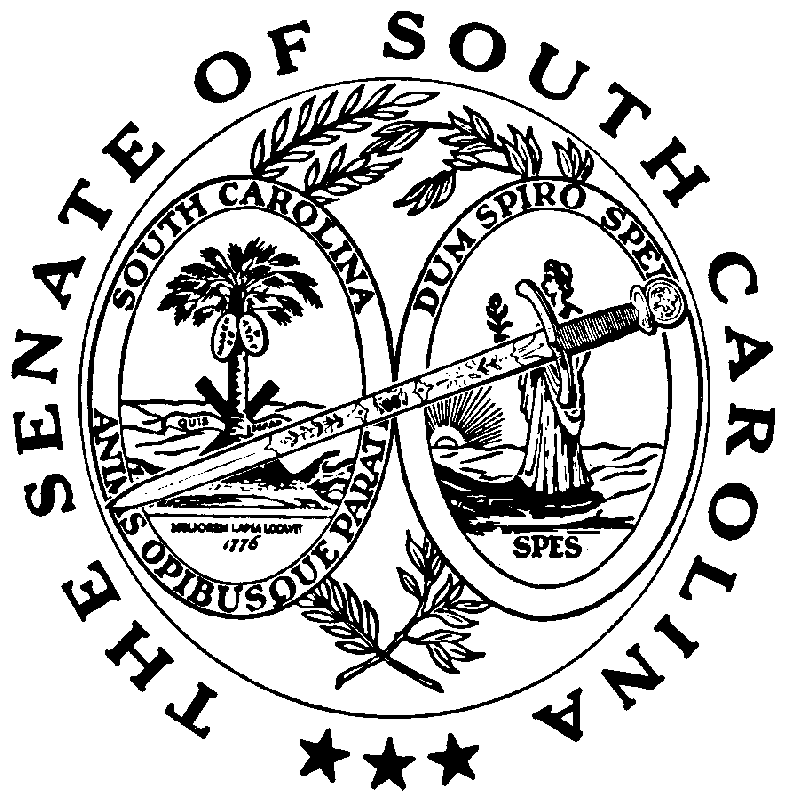 